Број:1142/2019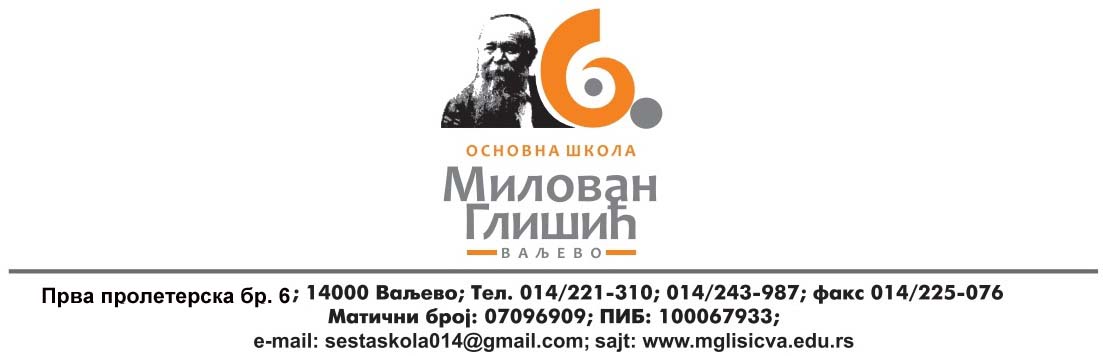 КОНКУРСНА ДОКУМЕНТАЦИЈАЗА ЈАВНУ НАБАВКУ МАЛЕ ВРЕДНОСТИПРЕДМЕТ НАБАВКЕ: УСЛУГЕ - УСЛУГА ИЗВОЂЕЊА ЕКСКУРЗИЈЕ  И НАСТАВЕ У ПРИРОДИ УЧЕНИКА ОШ „МИЛОВАН ГЛИШИЋ“ ВАЉЕВОУ ШКОЛСКОЈ 2019/2020. ГОДИНУВаљево, Децембар 2019На основу члана 39. и 61. Закона о јавним набавкама («Службени гласник РС“ бр.124/2012, 14/2015 и 68/2015 у даљем тексту:Закон), члана 6. Правилника о обавезним елементима конкурсне документације у поступцима јавних набавки и начину доказивања испуњености услова („Службени гласник РС“ бр.86/2016), Одлуке о покретању поступка јавне набавке мале вредности бр. 1140/19   од 16.12.2019. године и Решења о именовању Комисије за јавну набавку услуге мале вредности, припремљена је КОНКУРСНА ДОКУМЕНТАЦИЈАЗА ЈАВНУ НАБАВКУ МАЛЕ ВРЕДНОСТИПРЕДМЕТ НАБАВКЕ: УСЛУГЕ - УСЛУГА ИЗВОЂЕЊА ЕКСКУРЗИЈЕ  И НАСТАВЕ У ПРИРОДИ УЧЕНИКА ОШ „МИЛОВАН ГЛИШИЋ“ ВАЉЕВОУ ШКОЛСКОЈ 2019/2020. ГОДИНУОзнака из општег речника набавке: 63516000 – услуге организације путовања.Конкурсна документација садржи:ОПШТИ ПОДАЦИ О ЈАВНОЈ НАБАВЦИ МАЛЕ ВРЕДНОСТИ1.1 ПОДАЦИ О НАРУЧИОЦУ:1.2 ВРСТА ПОСТУПКА:	Предметна јавна набавка се спроводи  у поступку јавне набавке мале вредности у складу са Законом и Подзаконским актима којима се уређују јавне набавке.1.3 ПРЕДМЕТ ЈАВНЕ НАБАВКЕ број 03/2019 су: УСЛУГЕ	- услуга извођења екскурзије и наставе природи ученика ОШ''Милован Глишић''Ваљево у школској 2019/2020.год.	Ознака из општег речника : 63516000 – услуге организације путовања.Јавна набавка је обликована по партијама: Партија бр. 1. –  Екскурзија ученика  1. разреда – једнодневнаПартија бр. 2. –  Екскурзија ученика  2. разреда – једнодневнаПартија бр. 3. –  Екскурзија ученика  3. разреда – једнодневнаПартија бр. 4. –  Екскурзија ученика  4. разреда – једнодневнаПартија бр. 5. –  Екскурзија ученика  5. разреда – једнодневнаПартија бр. 6. –  Екскурзија ученика  6. разреда – једнодневнаПартија бр. 7. –  Екскурзија ученика  7. разреда – дводневнаПартија бр. 8. –  Екскурзија ученика  8.  разреда –дводневнаПартија бр. 9. –  Настава у природи ученика 1. разреда –седмодневнаПартија бр. 10. –  Настава у природи ученика 2. разреда –седмодневнаПартија бр. 11. –  Настава у природи ученика 3. и 4.  разреда –седмодневна1.4  КРИТЕРИЈУМ ЗА ДОДЕЛУ УГОВОРА	Критеријум за доделу уговора је најнижа понуђена цена.Уколико се појаве понуђачи са истом ценом, биће изабран понуђач који је понудио већи број гратиса. У случају понуђеног истог броја гратиса, наручилац ће позвати понуђаче чије су понуде са истим бројем гратиса и најповољнију понуду изабрати жребом.1.5 НАЧИН ПРЕУЗИМАЊА КОНКУРСНЕ ДОКУМЕНТАЦИЈЕ:	- Са Портала Управе за јавне набавке: www.portal.ujn.gov.rs- Интернет стране Наручиоца: www.mglisicva.edu.rs1.6 НАЧИН ПОДНОШЕЊА ПОНУДЕ И РОК ЗА ПОДНОШЕЊЕ ПОНУДЕ:	Понуда се подноси у складу са конкурсном документацијом и техничком спецификациом наручиоца који је саставни део конкурсне документације. 	Понуђач понуду подноси лично или непосредно путем поште у затвореној коверти. 	На предњу страну коверте понуђач лепи попуњен Помоћни образац (ПО1 из конкурсне документације) који уписује податке о свом тачном називу, адреси, броју телефона, емаил адреси и имену и презимену овлашћеног лица за контакт.	Рок за подношење понуда је  уторак, 24.12.2019. до 12,00 часова.	Понуда се сматра благовременом уколико је примљена у писарницу школе до 24.12.2019. до 12,00 часова,на адресу Основна школа ''Милован Глишић'' Ваљево, Прва пролетерска бр. 6.	Понуђач може пре истека рока за подношење понуда да допуни, измени или опозове своју понуду писаним обавештењем, са назнаком: „Допуна понуде“, „Измена понуде“ или „Опозив понуде“ за јавну набавку „услуге извођења екскурзије и инаставе у природи, бр. ЈН 03/2019. Понуђач је дужан да јасно назначи која документа накнадно доставља, односно који део понуде мења. По истеку рока за подношење понуда понуђач не може да допуњује мења или опозове своју понуду.1.7  МЕСТО, ВРЕМЕ И НАЧИН ОТВАРАЊА ПОНУДА:	Јавно отварање понуда биће одржано 24.12.2019. у 18,оо часова, на адреси: Основна школа ''Милован Глишић'' Ваљево, Прва пролетерска  бр. 6, Ваљево.	Благовремено приспеле понуде комисија ће отварати по редоследу приспећа.	О поступку отварања понуда комисија наручиоца води записник који потписују председник и чланови комисије и присутни представници понуђача.	Понуђачу који је поднео понуду, а није присуствовао поступку отварања понуда, копија записника се доставља у року од три дана од дана отварања понуда.1.8 УСЛОВИ ПОД КОЈИМА ПРЕДСТАВНИЦИ ПОНУЂАЧА МОГУ УЧЕСТВОВАТИ У ПОСТУПКУ      ОТВАРАЊА ПОНУДА:	Пре почетка поступка јавног отварања понуда, представници понуђача који ће присуствовати поступку отварања понуда, дужни су да комисији наручиоца предају писано пуномоћје, којим ће доказати овлашћење за учешће у поступку јавног отварања понуда.1.9. ТРОШКОВИ ПРИПРЕМАЊА ПОНУДЕПонуђач може да у оквиру понуде достави укупан износ  и структуру трошкова припремања понуде.Трошкове припремања и подношења понуде сноси искључиво понуђач и не може тражити  од Наручиоца накнаду трошкова, осим у случајевима и на начин предвиђен чланом 88. став 3. ЗЈК.1.10  РОК ЗА ДОНОШЕЊЕ ОДЛУКЕ: 	Рок за доношење Одлуке о додели уговора је осам дана од дана отварања понуда.1.11 ЛИЦЕ ЗА КОНТАКТ:	Контакт особа је: Здравко Витошевић;Телефон: 014/221-310;E-mail:zdravkovitosevic@gmail.com,.ТЕХНИЧКА СПЕЦИФИКАЦИЈАПартија бр. 1.- Екскурзија ученика 1. разреда, Партија бр. 2.- Екскурзија ученика 2. разреда, Партија бр. 3.- Екскурзија ученика 3. разреда, Партија бр. 4.- Екскурзија ученика 4. разредаПартија бр. 5.- Екскурзија ученика 5. разредаПартија бр. 6.- Екскурзија ученика 6. разредаПартија бр. 7.- Екскурзија ученика 7. разредаПартија бр. 8.- Екскурзија ученика 8. разредаПартија бр. 9.- Настава у природи  ученика 1. разредаПартија бр. 10.- Настава у природи  ученика 2. разредаПартија бр. 11.- Настава у природи  ученика 3. и 4. разредаВРСТА, ТЕХНИЧКЕ КАРАКТЕРИСТИКЕ, КВАЛИТЕТ, КОЛИЧИНА И ОПИС ДОБАРА, РАДОВА ИЛИ УСЛУГА, НАЧИН СПРОВОЂЕЊА КОНТРОЛЕ И ОБЕЗБЕЂИВАЊЕ ГАРАНЦИЈЕ КВАЛИТЕТА, РОК ИЗВРШЕЊА ИЛИ ИСПОРУКЕ ДОБАРА, ЕВЕНТУАЛНЕ ДОДАТНЕ УСЛУГЕ И СЛ. Екскурзија и настава у природи се организује и изводи уз претходну писмену сагласност родитеља, по правилу за најмање 60% ученика (екскурзија), односно 80% ученика (настава у природи)   истог разреда и уколико су створени услови за остваривање циљева и задатака. Ако нису испуњени наведени услови, директор школе обуставља извођење екскурзије (школа нема обавезу према изабраном понуђачу уколико се за екскурзију не изјасни потребан број ученика). Након избора понуђача, родитељи ученика који путују обавезни су да потпишу Програм путовања и Опште услове путовања, чиме потврђују да су упознати са условима за путовање и да су са истим сагласни. Програм путовања и Општи услови путовања садрже све елементе прописане законом којим се уређује делатност туризма. Писмена сагласност родитеља су саставни део уговора који закључује директор са изабраним понуђачем. Агенција је дужна да се придржава утврђених општих услова путовања и програма путовања.  По захтеву школе и родитеља потребно је да све буде урачунато у коначну цену (трошкови превоза, водича, гратиси, улазнице, и сл.). Ученици не смеју ништа накнадно плаћати. Понуда мора да садржи  појединачну цену по ученику. Услови путовања:Агенција се обавезује да обезбеди туристички аутобус старости до десет година,што ће и стајати у уговору који закључи са школом. Поред наведених услова понуђач је у обавези да у понуди наведе: објекат у коме ће ученици бити смештени (назив, место и адреса, да ли је категорисан, да ли је хотел, мотел, одмаралиште или друго, телефон) и објекте у коме ће ученици добити оброк (назив, место, адреса, телефон). Приликом закључивања уговора, агенција је дужна да обезбеди да ће пре отпочињања путовања превозник да поднесе: - Записник о извршеном техничком прегледу аутобуса, не старији од пет дана, - Тахографске улошке за претходна два дана-за возаче који су ангажовани за превоз ученика. Потребно је да агенција обезбеди потребне услове за удобан и безбедан превоз ученика у односу на ангажован број аутобуса и расположиви број седишта,као и да се превоз не врши ноћу, у времену од 22,00 до 05,00 часова.  Превозник кога агенција ангажује мора испуњавати у складу са  прописом који уређује  превоз путника у друмском саобраћају (лиценцирани превозник) и за обављање организованог превоза деце у складу са Правилником о начину обављања организованог превоза деце ( ''Сл.гласник РС'', бр. 52/2019 и 61/2019) са врстом  превозног средства које буде ангажовао.Орган унутрашњих послова ће извршити конторлу документације и техничке исправности возила одређених за превоз непосредно пре отпочињања путовања. Уколико надлежни орган унутрашњих послова утврди неисправност документације или техничку неисправност возила, или било који други разлог у погледу психофизичке способности возача, директор или стручни вођа пута обуставиће путовање до отклањања уочених недостатака. Уговор који закључују директор школе и агенција, осим основних ,садржи и следеће елементе: - Појединачну и укупну цену према броју путника, - Начин плаћања, Податке о водичу, здравственој заштити и броју гратиса, - Врсту,типу и категорији смештаја, - Броју оброка, - Врсти и типу превоза.2. УСЛОВИ ЗА УЧЕШЋЕ У ПОСТУПКУ ЈАВНЕ НАБАВКЕ ИЗ ЧЛ. 75. И 76. ЗАКОНА И УПУТСТВО КАКО СЕ ДОКАЗУЈЕ ИСПУЊЕНОСТ ТИХ УСЛОВАПраво учешћа имају сва заинтересована лица, која испуњавају обавезне и додатне услове за учешће у поступку јавне набавке, у складу са чланом 75. и 76. Закона. Испуњеност обавезних услова, понуђач доказује потписивањем изјаве у складу са чланом 77. став 4. истог Закона, док додатне услове доказује достављањем прилога уз понуду.Понуда понуђача који не поднесе све тражене доказе (обавезне и додатне) наведене у овом упутству, сматраће се непотпуном и као таква биће одбијена као неприхватљива и неће се даље разматрати, односно оцењивати.Право на учешће у поступку има понућач ако испуњава ОБАВЕЗНЕ услове и то:да је регистрован код надлежног органа, односно уписан у одговарајући регистар (чл.75. ст. 1. тач. 1) Закона);Доказ:Уколико је понуђач правно лице дужан је доставити:Извод из регистра Агенције за привредне регистре, односно Извод из регистра надлежног Привредног суда, извод из регистра надлежног органа.Напомена: наведени доказ се доставља  као фотокопија. овај доказ понуђач доставља и за подизвођаче, односно достављају сви чланови из групе понуђача.2. да он и његов законски заступник није осуђиван за неко од кривичних дела као члан организоване криминалне групе, да није осуђиван за кривична дела против привреде, кривична дела против животне средине, кривично дело примања или давања мита, кривично дело преваре(чл.75. ст. 1. тач. 2) Закона);Доказ (не може бити старији од два месеца пре отварања понуда)Уколико је понуђач правно лице дужан је доставити:извод из казнене евиденције, односно уверење Основног суда на чијем подручју се налази седиште домаћег правног лица, односно седиште представништва или огранка страног правног лица, којим се потврђује да правно лице није осуђивано за кривична дела против привреде, кривична дела против животне средине, кривично дело примања или давања мита, кривично дело преваре;извод из казнене евиденције Посебног одељења за организовани криминал Вишег суда у Београду, којим се потврђује да правно лице није осуђивано за неко од кривичних дела организованог криминала http://www.bg.vi.sud.rs/lt/articles/o-visem-sudu/obavestenje-ke-za-pravna-lica-i-fizicka-lica.htmlизвод из казнене евиденције, односно уверење надлежне полицијске управе МУП-а, којим се потврђује да законски заступник понуђача није осуђиван за кривична дела против привреде, кривична дела против животне средине, кривично дело примања или давања мита, кривично дело преваре и неко од кривичних дела организованог криминала (захтев се може поднети према месту рођења или према месту пребивалишта законског заступника). Уколико понуђач има више законских заступника дужан је да достави доказ за сваког од њих.Уколико је понуђач предузетник или физичко лице дужан је доставити:извод из казнене евиденције, односно уверења надлежне полицијске управе Министарства унутрашњих послова да није осуђиван за неко од кривичних дела као члан организоване криминалне групе, да није осуђиван за кривична дела против привреде, кривична дела против заштите животне средине, кривично дело примања или давања мита, кривично дело преваре.3. да је измирио доспеле порезе, доприносе и друге јавне дажбине у складу са прописима Републике Србије или стране државе када има седиште на њеној територији(чл.75. ст. 1. тач. 4) Закона);Доказ (не може бити старији од два месеца пре отварања понуда):Уколико је понуђач правно лице, предузетник или физичко лице дужан је доставити:Уверење Пореске управе Министарства финансија да је измирио доспеле порезе и доприносеУверење надлежне локалне самоуправе да је измирио обавезе по основу изворних локалних јавних прихода;4.да има важећу дозволу надлежног органа за обављање делатности која је предмет јавне набавке (чл.75. ст. 1. тач. 5) Закона). Понуђач треба да поседује важећу лиценца издату од Министарства туризма  за обављање делатности организовања путовања. Доказ:Дозвола /фотокопија/ за обављање делатности која је предмет јавне набавке   издата од  стране надлежног органа за издавање дозволе. Дозвола мора бити важећа.5. да је при састављању понуде поштовао обавезе које произлазе из важећих прописа о заштити на раду, запошљавању и условима рада, заштити животне средине, као и да нема забрану обављања делатности која је на снази у време подношења понуда (чл. 75. ст. 2. Закона) Доказ:Потписан и оверен Образац изјаве (Образац бр. 2). Изјава мора да буде потписана од стране овлашћеног лица понуђача и оверена печатом. Уколико понуду подноси група понуђача, Изјава мора бити потписана од стране овлашћеног лица сваког понуђача из групе понуђача и оверена печатом.Испуњеност обавезних услова из чл.75 став 1. тачка 1), 2) и 4) понуђач може доказати ''Изјавом о испуњености обавезних услова'' –(Образац бр. 1) за учешће у поступку јавне набавке. Изјава мора да буде потписана од стране овлашћеног лица понуђача и оверена печатом. Уколико понуду подноси група понуђача, Изјава мора бити потписана од стране овлашћеног лица сваког понуђача из групе понуђача и оверена печатом.ДОДАТНИ УСЛОВИ Пословни капацитет 1) да  располаже финансијским капацитетом и то: да је у предходне  3 (три) обрачунске године (2016,2017,2018), остварио пословни приход по основу услуга организовања екскурзија и наставе у природи у минималном износу од 4.500.000,00 динара са ПДВ-ом за сваку годину. Кадровски капацитет 2) да има обезбеђене кадровске капацитете потребне за реализацију екскурзије: да понуђач има у сталном радном односу  минимум 3 (три) запослена од којих најмање 1 (једног) туристичког водича са лиценцом. Технички капацитет 3) да у моменту подношења понуде поседује (у својини, по основу закупа или уговора о пословно-техничкој сарадњи) регистроване аутобусе (најмање три) високе туристичке класе (клима,тв/видео) не старијим од 10 година. 4) да у моменту подношења понуде има Програм путовања, као и Опште услове путовања у складу са Законом о туризму.5) да у моменту достављања понуде над понуђачем није покренут поступак стечаја или ликвидације, односно предходни стечајни поступак. 6) да у предходне три године од дана отварања понуда понуђач није био у поступку принудне наплате Народне банке Србије односно да рачун понуђача није био у блокади.7) да у моменту подношења понуде има предрезервацију објекта за смештај  за дводневну екскурзију  и наставу у природи.1.3. Уколико понуђач подноси понуду са подизвођачем, у складу са чл. 80. Закона, подизвођач мора да испуњава обавезне услове из чл. 75. ст. 1.тач. 1) до 4) Закона и услов из чл. 75. ст. 1. тачка 5) Закона за део набавке који ће понуђач извршити преко подизвођача, 1.4. Уколико понуду подноси група понуђача,сваки понуђач из групе понуђача, мора да испуни обавезне услове из чл. 75. ст. 1. тач. 1) до 4) Закона, а додатне услове испуњавају заједно. Услов из чл. 75. ст. 1. тач.5) Закона, дужан је да испуни понуђач из групе понуђача којем је поверено извршење дела набавке за који је неопходна испуњеност тог услова.ДОКАЗИВАЊЕ ИСПУЊЕНОСТИ ДОДАТНИХ УСЛОВАДодатне услове понуђач доказује достављањем следећих доказа: 1) Доказ понуђачевог пословног капацитета:- 	списак најважнијих изведених услуга из области предметне јавне набавке реализоване у претходне три године у виду Потврда издатих или потписаних од стране наручиоца (основне, средње школе) са износима и датумима-РЕФЕРЕНТНА  ЛИСТА. 2) Доказ понуђачевог кадровског капацитета: - 	фотокопија уговора о раду и фотокопију МА обрасца за минимум 3 (три) запослена, од којих најмање 1 (једног) туристичког водича са лиценцом.3) Доказ понуђачевог техничког капацитета: -	Фотокопија важећих саобраћајних дозвола за аутобусе (електронски очитана саобраћајна дозвола). фотокопија Уговора о закупу или пословно-техничкој сарадњи и Потврде о сарадњи између превозника и туристичке агенције о обезбеђивању висококомфорних аутобуса који нису старији од 10 година, или Доказ о својини, или Уговор о закупу горе наведених аутобуса, 4) Програм путовања за поднету понуду и Општи услови путовања Доказ:Програм путовања са садржајем и дестинацијама датим у Конкурсној документацији и Општи услови путовања.Програм путовања поднети посебно за сваку партију за коју се подноси понуда.5) Изјава којом понуђач под пуном материјалном и кривичном одговорношћу потврђује да над њим није покренут поступак стечаја или ликвидације, односно предходни стечајни поступак испуњава услове (Образац бр. 3).Наручилац задржава права да изврши проверу о покренутом поступку стечаја  или ликвидације, односно претходном стечајном поступку. У случају да је против понуђача покренут  поступак стечаја  или ликвидације, односно претходни стечајни поступак, понуда ће бити одбијена. 6) Изјава којом понуђач под пуном материјалном и кривичном одговорношћу потврђује да у претходне три године од дана отварања понуда понуђач није био у поступку принудне наплате Народне банке Србије односно да рачун понуђача није био у блокади (образац бр. 4).Наручилац задржава права да изврши проверу на сајту Народне банке Србије о покренутом поступку принудне наплате. Уколико је понуђач у претходне три године од дана отварања понуда био у поступку принудне наплате односно уколико је рачун понуђача био у блокади, Наручилац ће такву понуду одбити.Издате потврде власника објеката за Партију 7. и 8. .–дводневна екскурзија за ученике 7. и 8. разреда и Партију бр. 9, 10. и 11.  за ученике 1 – 4 разреда настава у природи о предрезервацији смештаја за наручиоца Основна школа „Милован Глишић“, називом хотела (објекта) и терминима смештаја.3.УПУСТВО ПОНУЂАЧИМА КАКО ДА САЧИНЕ ПОНУДУ1.ПОДАЦИ О ЈЕЗИКУ НА КОЈЕМ ПОНУДА МОРА ДА БУДЕ САСТАВЉЕНА Понуђач подноси понуду на српском језику.2. НАЧИН НА КОЈИ ПОНУДА МОРА ДА БУДЕ САЧИЊЕНА Понуде,са припадајућом документацијом,подносе се у затвореној коверти или кутији на адреси Наручиоца:Основна школа“Милован Глишић“, ул. Прва пролетерска бр.6.,Ваљево, са обавезном назнаком на лицу коверте: „НЕ ОТВАРАТИ-ПОНУДА ЗА ЈНМВ 03/2019 УСЛУГА ИЗВОЂЕЊА ЕКСКУРЗИЈЕ И НАСТАВЕ У ПРИРОДИ. На понуди навести партију или партије за које се понуда подноси. На полеђини коверте обавезно навести назив и адресу понуђача,број телефона и име особе за контакт.Неопходно је да понуда за сваку партију буде упакована одвојено и то на такав начин да се при отварању несумљиво може утврдити да се отвара први пут (наравно дозвољено је у једној коверти упаковати више коверти-партија и/или у једну коверту упаковати ''општу'' документацију која важи за више партија.У случају да понуду подноси група понуђача,на коверти је потребно назначити да се ради о групи понуђача и навести називе и адресу свих учесника у заједничкој понуди. Понуда се подноси на обрасцу понуде,који је саставни део Конкурсне документације,јасна и недвосмислена,откуцана или написана неизбрисивим мастилом и оверена печатом и потписом овлашћеног лица понуђача. Понуђач је у обавези да у понуди наведе све тражене податке на обрасцу понуде,да исту потпише и овери.Понуда мора да садржи: 1.Изјаву понуђача о испуњавању услова из чл.75.Закона у поступку јавне набавке мале вредности потписана од стране овлашћеног лица понуђача и оверена печатом,а уколико понуду подноси група понуђача,изјава мора бити потписана од стране овлашћеног лица сваког понуђача из групе понуђача и оверена печатом, 2. Изјава подизвођача о испуњавању услова из чл.75. Закона у поступку јавне набавке мале вредности-Уколико понуђач понуду подноси са подизвођачем, Изјава мора бити потписана од стране овлашћеног лица подизвођача и оверена печатом, 3.Образац структуре цене- Вредност понуде за једног ученика даје се фиксно, док се укупна вредност из понуде даје на основу максималног броја ученика тог разреда и може се мењати након утврђеног тачног броја ученика који да сагласност за одлазак на екскурзију.У цену аранжмана морају бити урачунати трошкови реализације свих садржаја. 4. Образац понуде-Образац понуде понуђач мора да попуни,овери печатом и потпише,чиме потвтђује да су тачни подаци који су у обрасцу понуде наведени. Уколико понуђачи подносе заједничку понуду,група понуђача може да се определи да образац понуде потписују и печатом оверавају сви понуђачи из групе понуђача или група понуђача може да одреди једног понуђача из групе који ће попунити,потписати и печатом оверити образац понуде. 5.Модел уговора-Попуњен,парафирана свака страна уговора,потписан од стране овлашћеног лица и оверен печатом, 6.Изјава о независној понуди-Потписана од стране овлашћеног лица понуђача и оверена печатом,односно потписана од стране сваког понуђача из групе понуђача и оверена печатом, 7.Изјава о поштовању обавеза које произилазе из важећих прописа о заштити на раду,запошљавању,условима рада и заштите животне средине, 8. Копија важеће дозволе надлежног органа за обављање делатности која је предмет јавне набавке,ако је таква дозвола предвиђена посебним прописом(важећа лиценца министарства надлежног за послове туризма). 9.Попуњен,потписан и оверен образац референтна листа-списак пружених услуга,уз приложену потврду о извршеним услугама(у случају потребе копирати образац), 10.Програм путовања и Општи услови путовања за сваку партију за коју се подноси понуда. 11.Доказе о поседовању аутобуса високе туристичке класе не старијих од 10 година. Сви обрасци морају да буду потписани од стране овлашћеног лица понуђача и оверени печатом.3.ПАРТИЈЕ Предмет јавне набавке је обликован у 11 партија, и то:Партија бр. 1. –  Екскурзија ученика  1. разреда – једнодневнаПартија бр. 2. –  Екскурзија ученика  2. разреда – једнодневнаПартија бр. 3. –  Екскурзија ученика  3. разреда – једнодневнаПартија бр. 4. –  Екскурзија ученика  4. разреда – једнодневнаПартија бр. 5. –  Екскурзија ученика  5. разреда – једнодневнаПартија бр. 6. –  Екскурзија ученика  6. разреда – једнодневнаПартија бр. 7. –  Екскурзија ученика  7. разреда – дводневнаПартија бр. 8. –  Екскурзија ученика  8.  разреда –дводневнаПартија бр. 9. –  Настава у природи ученика 1. разреда –седмодневнаПартија бр. 10. –  Настава у природи ученика 2. разреда –седмодневнаПартија бр. 11. –  Настава у природи ученика 3. и 4.  разреда –седмодневнаПонуђач може да поднесе понуду за једну или више партија, па и све (подразумевано). Понуда мора да обухвати најмање једну целокупну партију. Понуђач је дужан да у понуди наведе да ли се понуда односи на целокупну набавку или само на одређену партију. У случају да понуђач поднесе понуду за две, више или све партије, она мора бити поднета тако да се може оцењивати за сваку партију посебно. Докази из чл.75. и 76. Закона, који су заједнички за све партије, у случају да понуђач  поднесе понуду за две, више или све партије, не морају бити достављене за сваку партију посебно, односно могу бити достављени  у једном примерку за све партије.4.ПОНУДА СА ВАРИЈАНТАМА Понуда са варијантама није дозвољена5. НАЧИН ИЗМЕНЕ, ДОПУНЕ И ОПОЗИВ ПОНУДЕ Понуђач може да измени, допуни или опозове понуду писаним обавештењем пре истека рока за подношење понуда. Свако обавештење о изменама, допунама или опозиву понуде се подноси у засебној затвореној коверти, на исти начин на који се доставља понуда, са назнаком “Измена понуде”, “Допуна понуде” или “Опозив понуде” за ЈАВНУ НАБАВКУ – услуге извођења екскурзије и наставе у природи , ЈН бр. 03/2019  ЗА ПАРТИЈУ_______________ (НЕ ОТВАРАТИ). Понуђач је дужан да на полеђини коверте назначи назив, адресу, телефон и контакт особу. Измена допуна или опозив понуде се доставља путем поште или лично сваког радног дана од 08,00 до 14,00 часова, на адресу наручиоца. Понуђач је дужан да јасно назначи која документа накнадно доставља, односно који део понуде мења. По истеку рока за подношење понуда понуђач не може да допуњује мења или опозове своју понуду.6.САМОСТАЛНО ПОДНОШЕЊЕ ПОНУДЕ Понуђач који је самостално поднео понуду, не може истовремено да учествује у заједничкој понуди или као подизвођач, нити исто лице може учествовати у више заједничких понуда. У Обрасцу понуде понуђач наводи на који начин подноси понуду,односно да ли подноси понуду самостално,или као заједничку понуду,или подноси понуду са подизвођачем.7. ПОНУДА СА ПОДИЗВОЂАЧЕМ Понуђач је дужан да у понуди наведе да ли ће извршење набавке делимично поверити подизвођачу и да наведе његов назив. Уколико понуђач намерава да извршење набавке делимично повери подизвођачу, обавезан је да наведе у својој понуди проценат укупне вредности набавке који ће поверити подизвођачу а који не може бити већи од 50 % и део предмета набавке који ће извршити преко подизвођача. Понуђач је дужан да наручиоцу, на његов захтев, омогући приступ код подизвођача ради утврђивања испуњености услова. Понуђач је дужан да за подизвођаче достави доказе о испуњености обавезних услова из члана 75. став 1. тач 1) до 4) Закона о јавним набавкама. Понуђач, односно добављач у потпуности одговара наручиоцу за извршење обавеза из поступка јавне набавке, односно за извршење уговорних обавеза, без обзира на број подизвођача.8. ЗАЈЕДНИЧКА ПОНУДА Сваки понуђач из групе понуђача мора да испуни обавезне услове из члана 75. став 1. тач. 1) до 4) Закона о јавним набавкама. Услов из члана 75. став 1. тачка 5) истог закона дужан је да испуни понуђач из групе понуђача којем је поверено извршење дела набавке за који је непоходна испуњеност тог услова. Саставни део заједничке понуде је споразум којим се понуђачи из групе међусобно и према наручиоцу обавезују на извршење јавне набавке, а који обавезно садржи податке о: 1) члану групе који ће бити носилац посла, односно који ће поднети понуду и који ће заступати групу понуђача пред наручиоцем; 2) понуђачу који ће у име групе понуђача потписати уговор; 3) понуђачу који ће у име групе понуђача дати средство обезбеђења; 4) понуђачу који ће издати рачун; 5) рачуну на који ће бити извршено плаћање; 6) обавезема сваког од понуђача из групе понуђача за извршење уговора. Понуђачи који поднесу заједничку понуду одговарају неограничено солидарно према наручиоцу.9. НАЧИН И УСЛОВИ ПЛАЋАЊА, КАО И ДРУГЕ ОКОЛНОСТИ ОД КОЈИХ ЗАВИСИ ПРИХВАТЉИВОСТ ПОНУДЕ Захтеви у погледу начина, рока и услова плаћања Плаћање ће се вршити на следећи начин: За партију бр. 1,2,3,4,5,6,7, и 8.- 15 % од уговореног новчаног износа, Наручилац ће уплатити на рачун пружаоца услуге 10 дана пре реализације услуге - преостали износ од 85 % од уговореног новчаног износа, наручилац ће пружаоцу услуга уплатити након извршења услуге За партију бр. 9,10,11. - 80 % од уговореног новчаног износа, Наручилац ће уплатити на рачун пружаоца услуге 30 дана пре реализације услуге - преостали износ од 20% од уговореног новчаног износа, наручилац ће пружаоцу услуга уплатити у року од 30 дана од дана извршења услуге. Плаћање се врши уплатом на рачун понуђача. Наручилац не издаје финансијске гаранције плаћања. Наручилац не прихвата никакво додатно условљавање од стране понуђача. Захтев у погледу извршења услуге Школа ће закључити уговор о реализацији наведене екскурзије са најповољнијим понуђачем ако се стекну услови прописани за њено извођење,односно ако се за екскурзију изјасни( путем писане сагласности) најмање 60% ученика истог разреда. Захтев у погледу рока важења понуде, гратиса за наставнике, гратиса за ученике Рок важења понуде не може бити краћи од 30 дана од дана отварања понуде. Обезбедити гратисе за пратиоце и најмање један гратис за ученике по одељењу.10.ВАЛУТА И НАЧИН НА КОЈИ МОРА ДА БУДЕ НАВЕДЕНА И ИЗРАЖЕНА ЦЕНА У ПОНУДИ Цена мора бити исказана у динарима, са и без пореза на додату вредност, са урачунатим свим трошковима које понуђач има у реализацији предметне јавне набавке, с тим да ће се за оцену понуде узимати у обзир цена без пореза на додату вредност. Потребно је да сви трошкови буду урачунати у коначну цену (превоз ученика у одласку и повратку, осигурање ученика на путовању и све организационе и друге трошкове потребне за реализацију путовања, смешптај и исхрану ученика у хотелу, улазнице, дискотека и сл). Ученици ништа накнадно не плаћају. Понуда мора да садржи појединачну цену по ученику. Гратиси, које понуђач нуди односе се само на ученике, гратиси за одељењске старешине-пратиоце се подразумевају. Вредност понуде за једног ученика је фиксна, док се укупна вредност из понуде дата на основу максималног броја ученика тог разреда може мењати након утврђеног тачног броја ученика који да сагласност за одлазак на екскурзију/наставу у природи/излет.11. СРЕДСТВО ФИНАНСИЈСКОГ ОБЕЗБЕЂЕЊА Изабрани понуђач је дужан да уз авансни рачун, преда Наручиоцу бланко сопствене менице за повраћај авансног плаћања, које морају бити евидентиране у Регистру меница и овлашћења Народне банке Србије. Менице морају бити оверене печатом и потписане од стране лица овлашћеног за потписивање, а уз исте мора бити достављено попуњено и оверено менично овлашћење са клаузулама: безусловна и платива на први позив. Меница за повраћај авансног плаћања издаје се у висини од 15 % од укупне вредности уговора без пдв-а, са роком важности који је 10 дана дужи од дана коначног извршења посла.Наручилац ће уновчити меницу у случају да изабрани понуђач не буде извршио своје уговорне обавезе у роковима и на начин предвиђен уговором.12. ДОДАТНЕ ИНФОРМАЦИЈЕ И ПОЈАШЊЕЊА Понуђач може, у писаном облику, тражити од наручиоца додатне информације или појашњења у вези са припремањем и подношењем понуде, најкасније пет дана пре истека рока за подношење понуде, на е-mail: Наручилац је дужан да у року од три дана од дана пријема захтева од стране понуђача, понуђачу и свим лицима која су преузела конкурсну документацију пошаље одговор у писаном облику и да истовремено ту информацију објави на Порталу јавних набавки. Тражење додатних информација или појашњења телефоном није дозвољено. Ако је документ из поступка јавне набавке достављен од стране наручиоца или понуђача путем електронске поште или факсом, страна која је извршила достављање дужна је да од друге стране захтева да на исти начин потврди пријем тог документа, што је друга страна дужна и да учини када је то неопходно као доказ да је извршено достављање.13. ДОДАТНА ОБЈАШЊЕЊА, КОНТРОЛА И ДОПУШТЕНЕ ИСПРАВКЕ ОД ПОНУЂАЧА ПОСЛЕ ОТВАРАЊА ПОНУДА Уколико понуђач начини грешку у попуњавању, дужан је да исту избели и правилно попуни, а место начињене грешке парафира и овери печатом. Ако се понуђач не сагласи са исправком рачунских грешака, наручилац ће његову понуду одбити као неприхватљиву.14. НЕГАТИВНЕ РЕФЕРЕНЦЕ Наручилац може одбити понуду уколико поседује доказ да је понуђач у претходне три године пре објављивања позива за подношење понуда у поступку јавне набавке: 1) поступао суптротно забрани из чл. 23. и 25. ЗЈН; 2) учинио повреду конкуренције; 3) доставио неистините податке у понуди или без оправданих разлога одбиo да закључи уговор о јавној набавци, након што му је уговор додељен; 4) одбио да достави доказе и средства обезбеђења на шта се у понуди обавезао.Наручилац може одбити понуду уколико поседује доказ који потврђује да понуђач није испуњавао своје обавезе по раније закљученим уговорима о јавним набавкама који су се односили на исти предмет набавке, за период од претходне три године пре објављивања позива за подношење понуда . Доказ може бити: 1) правоснажна судска одлука или коначна одлука другог надлежног органа; 2) исправа о реализованом средству обезбеђења испуњења обавеза у поступку јавне набавке или испуњења уговорних обавеза; 3) исправа о наплаћеној уговорној казни; 4) рекламације потрошача, односно корисника, ако нису отклоњене у у говореном року; 5) изјава о раскиду уговора због неиспуњења битних елемената уговора дата на начин и под условима предвиђеним законом којим се уређују облигациони односи; 6) доказ на ангажовању у извршењу уговора о јавној набавци лица која нису означена у понуди као подизвођачи, односно чланови групе понуђача; 7) други одговарајући доказ примерен предмету јавне набавке, који се односи на испуњење обавеза у поступцима јавне набавке или по раније закљученим уговорима о јавним набавкама. Наручилац може одбити понуду ако поседује горе наведене доказе, који се односи на поступак који је спровео или уговор који је закључио и други наручилац ако је предмет јавне набавке истоврсан.15. КРИТЕРИЈУМ ЗА ДОДЕЛУ УГОВОРА Критеријум за доделу уговора је најнижа понуђена цена. Уколико се појаве понуђачи са истом ценом, биће изабран понуђач који је понудио већи број гратиса. У случају понуђеног истог броја гратиса наручилац ће позвати понуђаче чије су понуде са истим бројем понуђених гратиса и најповољнију понуду изабрати жребом. Поступак избора најповољније понуде путем жреба ће се обавити на следећи начин: 1. Наручилац ће упутити позив понуђачима чије су понуде са истом најнижом понуђеном ценом да присуствују поступку жребања; 2. Поступак жребања водиће председник Комисије и биће обављен упросторијама наручиоца; 3. Комисија ће водити записник о поступку жребања; 4. Комисија ће припремити посуду и куглице у којима ће бити папирићи са називима понуђача чије су понуде са истом најнижом понуђеном ценом; 5. Жребање ће бити обављено тако што ће председник комисије извршити извлачење једне куглице, извадити папирић из исте и прочитати назив понуђача којем ће Наручилац доделити уговор. 16 . ОДЛУКА О ДОДЕЛИ УГОВОРА Оквирни рок у коме ће наручилац донети Одлуку о додели уговора је осам дана од дана јавног отварања понуда. Образложену Одлуку о додели уговора, наручилац ће достaвити свим понуђачима у року од три дана од дана доношења одлуке. Ако понуђач одбије пријем одлуке, сматра се да је одлука достављена дана када је пријем одбијен.17. РОК ЗА ЗАКЉУЧЕЊЕ УГОВОРА Уговор са понуђачем којем је додељен уговор биће закључен у року од осам дана, од дана протека рока за подношење захтева за заштиту права. Ако понуђач коме је додељен уговор одбије да закључи уговор, наручилац ће закључити уговор са првим следећим најповољнијим понуђачем.18. ЗАШТИТА ПРАВА ПОНУЂАЧА У случају да понуђач сматра да су му у поступку јавне набавке повређена права, може уложити захтев за заштиту права понуђача уз уплату прописане таксе, у току целог поступка јавне набавке, против сваке радње наручиоца, односно поступити у складу са одредбама члан 148. – 153. Закона о јавним набавкама које уређују поступак заштите права понуђача. 19. ОБУСТАВА ПОСТУПКА ЈАВНЕ НАБАВКЕ Наручилац је дужан да обустави поступак јавне набавке уколико нису испуњени услови за доделу уговора из члана 107. Законом о јавним набавкама. Наручилац може да обустави поступак јавне набавке из објективних и доказивих разлога који се нису могли предвидети у време покретања поступка и који онемогућавају да се започети поступак оконча, односно услед којих је престала потреба наручиоца за предметном набавком због чега се неће понављати у току исте буџетске године, односо наредних шест месеци. 20. ТРОШКОВИ ПРИПРЕМАЊА ПОНУДЕ Трошкове припреме и подношења понуде сноси искључиво понуђач и не може тражити од наручиоца накнаду трошкова. Ако је поступак јавне набавке обустављен из разлога који су на страни наручиоца, наручилац је дужан да понуђачу надокнади трошкове израде узорка или, модела уколико их је наручилац тражио, ако су израђени у складу са техничким спецификацијама наручиоца и трошкове прибављања средства обезбеђења, под условом да је понуђач тражио накнаду тих трошкова у својој понуди. 21. ПОШТОВАЊЕ ВАЖЕЋИХ ПРОПИСА Понуђач је дужан да при састављању своје понуде поштује обавезе које произилазе из важећих прописа о заштити на раду, запошљавању и условима рада, заштити животне средине, као и да нема забрану обављања делатности која је на снази у време подношења понуде. Понуђач сноси одговорност за накнаду коришћења патената, као и за повреду заштићених права интелектуалне својине трећих лица. 22. ПОВЕРЉИВИ ПОДАЦИ Наручилац је дужан да: 1) чува као поверљиве све податке о понуђачима садржане у понуди које је као такве, у складу са законом, понуђач означио у понуди; 2) одбије давање информације која би значила повреду поверљивости података добијених у понуди; 3) чува као пословну тајну имена заинтересованих лица, понуђача и подносилаца пријава, као и податке о поднетим понудама, односно пријавама, до отварања понуда, односно пријава. Неће се сматрати поверљивим докази о испуњености обавезних услова, цена и други подаци из понуде који су од значаја за примену елемената критеријума и рангирање понудеПОСТУПАК ЈАВНЕ НАБАВКЕ МАЛЕ ВРЕДНОСТИ		Екскурзија и настава у природи(предмет јавне набваке обликован у 11 (једанаест партија)ОБРАЗАЦ ПОНУДЕ ЗА ПАРТИЈУ: _____________________________________________________________________                                                                     (уписати број и назив партије)1)  ОПШТИ ПОДАЦИ О ПОНУЂАЧУ2) ПОНУДУ ПОДНОСИНапомена: заокружити начин подношења понуде и уписати податке о подизвођачу, уколико се понуда подноси са подизвођачем, односно податке о свим учесницима заједничке понуде, уколико понуду подноси група понуђача.3) ПОДАЦИ О ПОДИЗВОЂАЧУНапомена: Табелу ''Подаци о подизвођачу'' попуњавају само они понуђачи који подносе понуду са подизвођачем, а уколико има већи број подизвођача од места предвиђених у табели, потребно је да се наведени образац копира у довољљан број примерак, да се попуни и достави за сваког пдизвођача.4) ПОДАЦИ О УЧЕСНИКУ У ЗАЈЕДНИЧКОЈ ПОНУДИНапомена: Табелу ''Подаци о учеснику у заједничкој понуди'' попуњавају само они понуђачи који подносе заједничку понуду, а уколико има већи број учесника заједничкој понуди од места предвиђених у табели, потребно је да се наведени образац копира у довољљан број примерак, да се попуни и достави за сваког учесника у заједничкој понуди.5) ПОДАЦИ О ПОНУДИ  Место и датум:                                                                                                         Понуђач М.П.___________________                                                                                                 ______________________                                                                                                                        / потпис овлашћеног лица / ПОСТУПАК ЈАВНЕ НАБАВКЕ МАЛЕ ВРЕДНОСТИ		Екскурзија и настава у природи(предмет јавне набавке обликован у 11 (једанаест партија)ОБРАЗАЦ СТРУКТУРЕ ЦЕНЕ СА УПУСТВОМ КАКО ДА СЕ ПОПУНИСТРУКТУРА ЦЕНА ЗА ПАРТИЈУ БР.1* Вредност понуде за једног ученика дата је фиксно, док је укупна вредност из ове понуде дата на основу максималног броја ученика тог разреда и може се мењати након утврђеног тачног броја ученика који да сагласност за одлазак на екскурзију; * У цену аранжмана морају бити урачунати трошкови реализације свих садржаја,тј. морају бити урачунати трошкови превоза, улазнице за све предвиђене садржаје и обиласке, трошкови осигурања, стручно туристичко вођство пута – лиценцни туристички водич;*Саставни део понуде је програм путовања и општи услови путовања које понуђач подноси уз понуду у писменој форми            Место и датум:                                                                                    Понуђач М.П._______________________________                                                         ______________________________                                                                                                          / потпис овлашћеног лица / ПОСТУПАК ЈАВНЕ НАБАВКЕ МАЛЕ ВРЕДНОСТИ		Екскурзија и настава у природи(предмет јавне набавке обликован у 11 (једанаест партија)ОБРАЗАЦ СТРУКТУРЕ ЦЕНЕ СА УПУСТВОМ КАКО ДА СЕ ПОПУНИСТРУКТУРА ЦЕНА ЗА ПАРТИЈУ БР.2* Вредност понуде за једног ученика дата је фиксно, док је укупна вредност из ове понуде дата на основу максималног броја ученика тог разреда и може се мењати након утврђеног тачног броја ученика који да сагласност за одлазак на екскурзију; * У цену аранжмана морају бити урачунати трошкови реализације свих садржаја,тј. морају бити урачунати трошкови превоза, улазнице за све предвиђене садржаје и обиласке, трошкови осигурања, стручно туристичко вођство пута – лиценцни туристички водич;*Саставни део понуде је програм путовања и општи услови путовања које понуђач подноси уз понуду у писменој форми            Место и датум:                                                                                    Понуђач М.П._______________________________                                                         ______________________________                                                                                                          / потпис овлашћеног лица / ПОСТУПАК ЈАВНЕ НАБАВКЕ МАЛЕ ВРЕДНОСТИ		Екскурзија и настава у природи(предмет јавне набавке обликован у 11 (једанаест партија)ОБРАЗАЦ СТРУКТУРЕ ЦЕНЕ СА УПУСТВОМ КАКО ДА СЕ ПОПУНИСТРУКТУРА ЦЕНА ЗА ПАРТИЈУ БР.3* Вредност понуде за једног ученика дата је фиксно, док је укупна вредност из ове понуде дата на основу максималног броја ученика тог разреда и може се мењати након утврђеног тачног броја ученика који да сагласност за одлазак на екскурзију; * У цену аранжмана морају бити урачунати трошкови реализације свих садржаја,тј. морају бити урачунати трошкови превоза, улазнице за све предвиђене садржаје и обиласке, трошкови осигурања, стручно туристичко вођство пута – лиценцни туристички водич;*Саставни део понуде је програм путовања и општи услови путовања које понуђач подноси уз понуду у писменој форми            Место и датум:                                                                                    Понуђач М.П._______________________________                                                         ______________________________                                                                                                          / потпис овлашћеног лица / ПОСТУПАК ЈАВНЕ НАБАВКЕ МАЛЕ ВРЕДНОСТИ		Екскурзија и настава у природи(предмет јавне набавке обликован у 11 (једанаест партија)ОБРАЗАЦ СТРУКТУРЕ ЦЕНЕ СА УПУСТВОМ КАКО ДА СЕ ПОПУНИСТРУКТУРА ЦЕНА ЗА ПАРТИЈУ БР.4* Вредност понуде за једног ученика дата је фиксно, док је укупна вредност из ове понуде дата на основу максималног броја ученика тог разреда и може се мењати након утврђеног тачног броја ученика који да сагласност за одлазак на екскурзију; * У цену аранжмана морају бити урачунати трошкови реализације свих садржаја,тј. морају бити урачунати трошкови превоза, улазнице за све предвиђене садржаје и обиласке, трошкови осигурања, стручно туристичко вођство пута – лиценцни туристички водич;*Саставни део понуде је програм путовања и општи услови путовања које понуђач подноси уз понуду у писменој форми            Место и датум:                                                                                    Понуђач М.П._______________________________                                                         ______________________________                                                                                                          / потпис овлашћеног лица / ПОСТУПАК ЈАВНЕ НАБАВКЕ МАЛЕ ВРЕДНОСТИ		Екскурзија и настава у природи(предмет јавне набавке обликован у 11 (једанаест партија)ОБРАЗАЦ СТРУКТУРЕ ЦЕНЕ СА УПУСТВОМ КАКО ДА СЕ ПОПУНИСТРУКТУРА ЦЕНА ЗА ПАРТИЈУ БР.5* Вредност понуде за једног ученика дата је фиксно, док је укупна вредност из ове понуде дата на основу максималног броја ученика тог разреда и може се мењати након утврђеног тачног броја ученика који да сагласност за одлазак на екскурзију; * У цену аранжмана морају бити урачунати трошкови реализације свих садржаја,тј. морају бити урачунати трошкови превоза, улазнице за све предвиђене садржаје и обиласке, трошкови осигурања, стручно туристичко вођство пута – лиценцни туристички водич;*Саставни део понуде је програм путовања и општи услови путовања које понуђач подноси уз понуду у писменој форми            Место и датум:                                                                                    Понуђач М.П._______________________________                                                         ______________________________                                                                                                          / потпис овлашћеног лица / ПОСТУПАК ЈАВНЕ НАБАВКЕ МАЛЕ ВРЕДНОСТИ		Екскурзија и настава у природи(предмет јавне набавке обликован у 11 (једанаест партија)ОБРАЗАЦ СТРУКТУРЕ ЦЕНЕ СА УПУСТВОМ КАКО ДА СЕ ПОПУНИСТРУКТУРА ЦЕНА ЗА ПАРТИЈУ БР.6* Вредност понуде за једног ученика дата је фиксно, док је укупна вредност из ове понуде дата на основу максималног броја ученика тог разреда и може се мењати након утврђеног тачног броја ученика који да сагласност за одлазак на екскурзију; * У цену аранжмана морају бити урачунати трошкови реализације свих садржаја,тј. морају бити урачунати трошкови превоза, улазнице за све предвиђене садржаје и обиласке, трошкови осигурања, стручно туристичко вођство пута – лиценцни туристички водич;*Саставни део понуде је програм путовања и општи услови путовања које понуђач подноси уз понуду у писменој форми            Место и датум:                                                                                    Понуђач М.П._______________________________                                                         ______________________________                                                                                                          / потпис овлашћеног лица / ПОСТУПАК ЈАВНЕ НАБАВКЕ МАЛЕ ВРЕДНОСТИ		Екскурзија и настава у природи(предмет јавне набавке обликован у 11 (једанаест партија)ОБРАЗАЦ СТРУКТУРЕ ЦЕНЕ СА УПУСТВОМ КАКО ДА СЕ ПОПУНИСТРУКТУРА ЦЕНА ЗА ПАРТИЈУ БР.7* Вредност понуде за једног ученика дата је фиксно, док је укупна вредност из ове понуде дата на основу максималног броја ученика тог разреда и може се мењати након утврђеног тачног броја ученика који да сагласност за одлазак на екскурзију; * У цену аранжмана морају бити урачунати трошкови реализације свих садржаја,тј. морају бити урачунати трошкови смештааја и један пун пансион, трошкови превоза, улазнице за све предвиђене садржаје и обиласке, трошкови осигурања, стручно туристичко вођство пута – лиценцни туристички водич; трошкови дискотеке, боравишна такса и хотелско осигурање.*Саставни део понуде је програм путовања и општи услови путовања које понуђач подноси уз понуду у писменој форми            Место и датум:                                                                                    Понуђач М.П._______________________________                                                         ______________________________                                                                                                          / потпис овлашћеног лица / ПОСТУПАК ЈАВНЕ НАБАВКЕ МАЛЕ ВРЕДНОСТИ		Екскурзија и настава у природи(предмет јавне набавке обликован у 11 (једанаест партија)ОБРАЗАЦ СТРУКТУРЕ ЦЕНЕ СА УПУСТВОМ КАКО ДА СЕ ПОПУНИСТРУКТУРА ЦЕНА ЗА ПАРТИЈУ БР.8* Вредност понуде за једног ученика дата је фиксно, док је укупна вредност из ове понуде дата на основу максималног броја ученика тог разреда и може се мењати након утврђеног тачног броја ученика који да сагласност за одлазак на екскурзију; * У цену аранжмана морају бити урачунати трошкови реализације свих садржаја,тј. морају бити урачунати трошкови смештааја и један пун пансион, трошкови превоза, улазнице за све предвиђене садржаје и обиласке, трошкови осигурања, стручно туристичко вођство пута – лиценцни туристички водич; трошкови дискотеке, боравишна такса и хотелско осигурање.*Саставни део понуде је програм путовања и општи услови путовања које понуђач подноси уз понуду у писменој форми            Место и датум:                                                                                    Понуђач М.П._______________________________                                                         ______________________________                                                                                                          / потпис овлашћеног лица / ПОСТУПАК ЈАВНЕ НАБАВКЕ МАЛЕ ВРЕДНОСТИ		Екскурзија и настава у природи(предмет јавне набавке обликован у 11 (једанаест партија)ОБРАЗАЦ СТРУКТУРЕ ЦЕНЕ СА УПУСТВОМ КАКО ДА СЕ ПОПУНИСТРУКТУРА ЦЕНА ЗА ПАРТИЈУ БР.9* Вредност понуде за једног ученика дата је фиксно, док је укупна вредност из ове понуде дата на основу максималног броја ученика тог разреда и може се мењати након утврђеног тачног броја ученика који да сагласност за одлазак на екскурзију; * У цену аранжмана морају бити урачунати трошкови реализације свих садржаја,тј. морају бити урачунати трошкови смештаја и шест пуних пансиона, трошкови превоза, улазнице за све предвиђене садржаје и обиласке, трошкови осигурања, стручно туристичко вођство пута – лиценцни туристички водич; трошкови аниматора/рекреатора, медицинска пратња, доктор медицине.*Саставни део понуде је програм путовања и општи услови путовања које понуђач подноси уз понуду у писменој форми            Место и датум:                                                                                    Понуђач М.П._______________________________                                                         ______________________________                                                                                                          / потпис овлашћеног лица / ПОСТУПАК ЈАВНЕ НАБАВКЕ МАЛЕ ВРЕДНОСТИ		Екскурзија и настава у природи(предмет јавне набавке обликован у 11 (једанаест партија)ОБРАЗАЦ СТРУКТУРЕ ЦЕНЕ СА УПУСТВОМ КАКО ДА СЕ ПОПУНИСТРУКТУРА ЦЕНА ЗА ПАРТИЈУ БР.10* Вредност понуде за једног ученика дата је фиксно, док је укупна вредност из ове понуде дата на основу максималног броја ученика тог разреда и може се мењати након утврђеног тачног броја ученика који да сагласност за одлазак на екскурзију; * У цену аранжмана морају бити урачунати трошкови реализације свих садржаја,тј. морају бити урачунати трошкови смештаја и шест пуних пансиона, трошкови превоза, улазнице за све предвиђене садржаје и обиласке, трошкови осигурања, стручно туристичко вођство пута – лиценцни туристички водич; трошкови аниматора/рекреатора, медицинска пратња, доктор медицине.*Саставни део понуде је програм путовања и општи услови путовања које понуђач подноси уз понуду у писменој форми            Место и датум:                                                                                    Понуђач М.П._______________________________                                                         ______________________________ПОСТУПАК ЈАВНЕ НАБАВКЕ МАЛЕ ВРЕДНОСТИ		Екскурзија и настава у природи(предмет јавне набавке обликован у 11 (једанаест партија)ОБРАЗАЦ СТРУКТУРЕ ЦЕНЕ СА УПУСТВОМ КАКО ДА СЕ ПОПУНИСТРУКТУРА ЦЕНА ЗА ПАРТИЈУ БР.11* Вредност понуде за једног ученика дата је фиксно, док је укупна вредност из ове понуде дата на основу максималног броја ученика тог разреда и може се мењати након утврђеног тачног броја ученика који да сагласност за одлазак на екскурзију; * У цену аранжмана морају бити урачунати трошкови реализације свих садржаја,тј. морају бити урачунати трошкови смештаја и шест пуних пансиона, трошкови превоза, улазнице за све предвиђене садржаје и обиласке, трошкови осигурања, стручно туристичко вођство пута – лиценцни туристички водич; трошкови аниматора/рекреатора, медицинска пратња, доктор медицине.*Саставни део понуде је програм путовања и општи услови путовања које понуђач подноси уз понуду у писменој форми            Место и датум:                                                                                    Понуђач М.П._______________________________                                                         ______________________________ОБРАЗАЦ ИЗЈАВЕ О ИСПУЊАВАЊУ УСЛОВА  ИЗ ЧЛ. 75. СТАВ 1. ЗАКОНА 	У својству овлашћеног лица, дајемИ З Ј А В У	Изјављујемо под пуном кривичном и материјалном одговорношћу да испуњавамо услове из чл. 75. став 1. ЗЈН („Сл. гласник РС”, бр. 124/12, 14/15 и 68/15) и позива за прикупљање понуда за избор најповољнијег понуђача за ЈАВНУ НАБАВКУ УСЛУГА-ИЗВОЂЕЊЕ ЕКСКУРЗИЈА И НАСТАВЕ У ПРИРОДИ. ЈН бр. 03/2019, према конкурсној документацији за прикупљање понуда и то:да смо регистровани код надлежног органа, односно уписан у одговарајући регистар;да пре објављивања позива, понуђач и његов законски заступник није осуђиван за неко од кривичних дела против привреде, кривична дела против животне средине, кривично дело примања или давања мита, кривично дело преваре и да доказ о испуњености услова није старији од два месеца пре отварања понуда;да смо измирили доспеле порезе, доприносе и друге јавне дажбине у складу са прописима Републике Србије или стране државе када има седиште на њеној територији и да доказ о испуњености услова није старији од два месеца пре отварања понуда;	Изјава се даје ради учешћа у поступку јавне набавке мале вредности бр. 03/2019 код Наручиоца – Основна школа ''Милован Глишић'' Ваљево, Прва пролетерска бр. 6, 14000 Ваљево и у друге сврхе се не може користити.	У случају потребе, а на захтев Наручиоца, доставићемо доказе који потврђују ову изјавуОБРАЗАЦ ИЗЈАВЕ О ПОШТОВАЊУ ОБАВЕЗА ИЗ ЧЛ. 75. СТАВ 2. ЗАКОНА 	У својству овлашћеног лица, дајемИ З Ј А В У	Изјављујемо под пуном кривичном и материјалном одговорношћу да испуњавамо услове из чл. 75. став 2. ЗЈН (,,Сл. гласник РС”, бр. 124/12, 14/15 и 68/15) и позива за прикупљање понуда за избор најповољнијег понуђача  за ЈАВНУ НАБАВКУ УСЛУГА-ИЗВОЂЕЊЕ ЕКСКУРЗИЈА И НАСТАВЕ У ПРИРОДИ. ЈН бр. 03/2019, према конкурсној документацији за прикупљање понуда и то:да смо поштовали обавезе које произилазе из важећих прописа о заштити на раду, запошљавању и условима рада, заштити животне средине, као и да немамо забрану обављања делатности која је на снази у време подношења понуде.	Изјава се даје ради учешћа у поступку јавне набавке мале вредности бр. 03/2019 код Наручиоца – Основна школа ''Милован Глишић'' Ваљево,  Прва пролетерска бр. 6, 14000 Ваљевои у друге сврхе се не може користити.	У случају потребе, а на захтев Наручиоца, доставићемо доказе који потврђују ову изјаву.ИЗЈАВА O НЕЗАВИСНОЈ ПОНУДИ	Изјављујемо под пуном материјалном и кривичном одговорношћу да ПОНУДУ за учешће у поступку за ЈАВНУ НАБАВКУ УСЛУГА-ИЗВОЂЕЊЕ ЕКСКУРЗИЈА И НАСТАВЕ У ПРИРОДИ. ЈН бр. 03/2019, подносимо независно, без договора са другим понуђачима или заинтересованим лицима.           НАПОМЕНА:           Уколико понуду подноси понуђач који наступа самостално Изјаву потписује понуђач. Уколико понуду подноси понуђач који наступа са подизвођачем Изјаву потписује понуђач за подизвођача. Уколико понуду подноси група понуђача, Изјаву потписује сваки члан групе понуђача.           Образац копирати у потребном броју примерака.ТРОШКОВИ ПРИПРЕМЕ ПОНУДЕИЗВОЂЕЊЕ ЕКСКУРЗИЈА И НАСТАВЕ У ПРИРОДИ. ЈН бр. 03/2019, „                                                                                     УКУПНО: ______________________		Трошкове припреме и подношења понуде сноси искључиво понуђач и не може тражити од наручиоца накнаду трошкова.Ако је поступак јавне набавке обустављен из разлога који су на страни наручиоца, наручилац је дужан да понуђачу надокнади трошкове израде узорка или модела, ако су израђени у складу са техничким спецификацијама наручиоца и трошкове прибављања средства обезбеђења, под условом да је понуђач тражио накнаду тих трошкова у својој понуди.РЕФЕРЕНТНА ЛИСТАСПИСАК ПРУЖЕНИХ УСЛУГАБрој остварених уговора са основним и средњим школама за протекле три школске године (,2016/201 ,2017/2018, 2018/2019),настава у природи,екскурзијеНапомена: Образац копирати у потребном броју примерака. Место и датум:                                                                                                                  Понуђач М.П.___________________                                                                                                   ___________________________                                                                                                                            / потпис овлашћеног лицаОБРАЗАЦ ПОТВРДЕ КОЈА СЕ ДОСТАВЉА УЗ РЕФЕРЕНТУ ЛИСТУП О Т В Р Д А_______________________        Назив наручиоца ________________________                  АдресаОвим потврђујемо да је за потребе наручиоца______________________________квалитетно и у уговореном року извршило услуге____________________________                                                                                                (навести врсту услуга)у вредности од_________________________________________________________динара без ПДВ-а односно у вредности од______________динара са урачунатим ПДВ-ом, а на основу Уговора____________________од__________________Ова потврда се издаје ради учешћа на тендеру извођења услуге организовања екскурзије ученика 1.до 8.разреда и наставе у природи ученика 1.до 4. разреда Основне школе „Милован Глишић“,ул.Др Питовића бр.6., Ваљево и у друге сврхе се не може користити.                                                                                           Потпис овлашћеног лица                                                                                        _________________________М.П.Напомена: Образац копирати у потребном броју примеракаМодел уговора мора да попуни, овери печатом и потпише одговорно лице понуђача. МОДЕЛ УГОВОРАПартија бр. 1. –  Екскурзија ученика  1. разреда – једнодневнаПартија бр. 2. –  Екскурзија ученика  2. разреда – једнодневнаПартија бр. 3. –  Екскурзија ученика  3. разреда – једнодневнаПартија бр. 4. –  Екскурзија ученика  4. разреда – једнодневнаПартија бр. 5. –  Екскурзија ученика  5. разреда – једнодневнаПартија бр. 6. –  Екскурзија ученика  6. разреда – једнодневнаПартија бр. 7. –  Екскурзија ученика  7. разреда – дводневнаПартија бр. 8. –  Екскурзија ученика  8.  разреда –дводневнаУговорне стране: Основна школа ''Милован Глишић'', Ваљево, Прва пролетерска бр.6., коју заступа директор школе Наташа Бадовинац (у даљем тексту: Наручилац у), порески идентификациони број 100067933; матични број 07096909; текући рачун број 840-581760-72  Управа за трезор и____________________________________из______________________________улица__________________________бр_______________,кога заступа директор__________________(у даљем тексту: Извршилац),  идентификациони број_______________матични број________________ текући рачун број__________________ код________________банке.Члан 1.Уговорне стране констатују да је Наручилац, по спроведеном поступку јавне набавке мале вредности бр. 03/2019 , изабрао Извршиоца као најповољнијег понуђача за пружање услуга извођења екскурзије за школску 2019./2020.годину за ________________________________________________________(уписати број и назив партије)Члан 2.Предмет уговора је регулисање међусобних права и обавеза Наручиоца и Извршиоца услуга, у вези организовања екскурзије ученика за ________________________________________________________(уписати број и назив партије, и ближе је одређен усвојеном понудом Извршиоца услуге број________________од_______________2019. године за партију бр. _____________,која је саставни део овог уговора. Саставни део овог уговора чине понуђени Програм путовања, Општи услови путовања. Ради пружања услуга које су предмет овог уговора, Извршилац  услуга се обавезује да изврши припрему, организује и реализује путовање из чл. 1. овог уговора, сходно предложеном термину који је наведен у конкурсној документацији, а на основу коначног договора уговорних страна, као и све друго неопходно за потпуно извршење услуга који су предмет овог уговора.Члан 3.Уговорену цену чине: појединачна  цена екскурзија по ученику за ____________________________________(уписати број и назив партије) дате у понуди, која је саставни део овог уговора, и то:Укупна цена екскурзије за ________________________________________________________(уписати број и назив партије) износи ____________________динара без ПДВ-а, односно ____________________________ динара са ПДВ-ом.Уговорена цена је фиксна и не може се мењати услед повећања цене елемената на основу којих је одређена. Саставни део овог уговора чини списак ученика који ће путовати на екскурзију. У укупно уговорену цену укључени су и гратис аранжмани за_______________ученике и ________пратиоце и стручног вођу, у складу са понудом изабраног понуђача.Члан 4.Наручилац се обавезује да Извршиоцу услуга по овом уговору на рачун код_____________________број-__________________уплати износ од 15% од уговореног новчаног износа на име аванса 10 дана пре реализације услуге , а остатак од 85% од уговореног новчаног износа након извршења услуге. Извршилац  услуга је сагласан да се укупан износ из става 1. овог члана утврди након добијања писмене сагласности родитеља ученика и на основу те сагласности изврши формирање коначних спискова од стране Наручиоца. Члан 5.Извршилац  услуга се обавезује да организује екскурзију ученика ______________ разреда на предвиђеној релацији у термину ____________________ 2020. године.  Уговорне стране су сагласне да ће се тачан датум путовања утврдити накнадно,на основу коначног договора уговорних страна. Измена програма или делова програма путовања могу се вршити по образложеном захтеву Наручиоца. Наручилац је дужан да извршиоца услуга о разлозима измене, обавести најкасније 3 дана пре договореног дана реализације путовања.Члан 6.Извршилац  услуга се обавезује да пружи наведене услуге и складу са важећим прописима ,програмом, техничким прописима и овим уговором. Извршилац услуга под пуном материјалном и кривичном одговорношћу се обавезује да пружи следеће услуге: -да организује екскурзију за ________________________________________________________(уписати број и назив партије) по садржају и захтеву из партије бр.____________., -превоз:аутобусима високе туристичке класе до 10 година старости према програму путовања и конкурсној документацији, и обавезује да превоз ученика организује у свему по закону о безбедности саобраћаја и Правилнику о начину обављања организованог превоза деце, с тим да се исти може обављати само у времену од 5,00 до 22,00 часа. -исхрана-ручак,тамо где је предвиђено -да испуни све уговорене обавезе стручно, квалитетно, према важећим стандардима за ту врсту посла и у уговореном року, -да обезбеди довољан кадровски и технички капацитет потребан за пружање уговором преузетих обавеза, -да обезбеди довољан број пратиоца-водича током реализације екскурзије (лични подаци о водичу су код Извршиоца услуга и чувају се у складу са Законом о заштити података о личности), -да сноси трошкове осигурања ученика и осталих путника за време трајања екскурзије, -да се стара о правима и интересима свих путника сагласно добрим обичајима и узансама у области туризмаЧлан 7.Наручилац је дужан да Извршиоцу услуга достави списак ученика најкасније 10 дана пре дана отпочињања реализације путовања.Наручилац је дужан да обезбеди пратеће особље-наставник-одељенски старешина сваког одељења, стручни вођа пута. Наручилац се обавезује да Извршиоцу  услуга плати уговорену цену под условима и на начин одређен чл. 4. овог уговора.Члан 8.Уколико Извршилац услуга не пружи уговорене услуге у уговореном року, дужан је да плати Наручиоцу уговорну казну у висини 0.5% од укупно уговорене вредности за сваки дан закашњења, с тим што укупан износ казне не може бити већи од 10% од вредности укупно уговорених услуга. Наплату уговорене казне Наручилац ће извршити, без претходног пристанка Извршиоца услуга, умањењем рачуна наведеног у испостављеној фактури. Наручилац ће уновчити меницу за повраћај авансног плаћања, ако се не реализује или делимично реализујенека од услуга наведених у структури цене на основу Извештаја о извршеној услузи екскурзије који сачињава Комисија за процену извршене услуге. Ако Извршилац услуга не реализује или делимично реализује услугу која није евидентирана у структури цене, а предвиђена је програмом Наручиоца, Наручилац има право да својом слободном проценом одреди вредност услуге која није реализована и реализује меницу за повраћај аванса или изврши смањење укупне уговорене цене услуга на основу Извештаја о извршеној услузи екскурзије који сачињава Комисија за процену извршене услуге.Члан 9.Извршилац услуга ће део уговорених услуга извршити преко подизвођача ------------------ са седиштем--------------------------,ПИБ--------------------,матични број-----------------------------. Проценат укупне вредности набавке који ће поверити подизвођачу износи---------------% подизвођача------------------------------------. Извршилац услуга у потпуности одговара наручиоцу за извршење уговорених обавеза, те и за изведене услуге од стране подизвођача,као да их је сам извео.Члан 10.Изабрани понуђач се обавезује да , уз авансни рачун преда Наручиоцу бланко сопствене менице, за повраћај авансног плаћања, које морају бити евидентиране у Регистру меница и овлашћења Народне банке Србије. Менице морају бити оверене печатом и потписане од стране лица овлашћеног за потписивање, а уз исте мора бити достављено попуњено и оверено менично овлашћење, са клаузулама: безусловна и платива на први позив. Меница за повраћај авансног плаћања издаје се у висини од 15% од укупне вредности уговора без ПДВ-а, са роком важности који је 10 дана дужи од дана коначног извршења посла. Ако се за време трајања уговора промене рокови за извршење уговорне обавезе, важност менице за повраћај аванса мора да се продужи. Наручилац ће уновчити меницу за повраћај авансног плаћања у случају да понуђач не буде извршавао своје уговорне обавезе у роковима и на начин предвиђен уговором. Наручилац авансира 15% уговореног новчаног износа на рачун Извршиоца услуга десет дана пре уговореног рока за реализацију екскурзије. Преостали износ средстава од 85% уговореног новчаног износа, наручилац ће извршиоцу  услуга уплатити након извршења услуге. Члан 11.Уколико Извршилац услуга својом кривицом не изврши испуњење уговорне обавезе у уговореном року, наручилац може да једнострано раскине уговор због неиспуњења уговорне обавезе, на терет трошкова Извршиоца услуга. Уговор се раскида писменом изјавом која садржи основ за раскид уговора и доставља се другој страни.Члан 12.За све што овим Уговором није посебно утврђено примењују се одредбе Закона о туризму и других прописа који регулишу ову врсту послова и Закона о облигационим односима. Члан 13.Све евентуалне спорове уговорне стране ће решавати споразумно. Уколико до споразума не дође, уговара се надлежност Привредног суда у Ваљеву. Члан 14.Овај уговор ступа на снагу даном потписивања свих уговорних страна. Члан 15.Овај уговор је сачињен у четири једнака примерка, по два за сваку уговорну страну.                   За наручиоца                                                                  За Извршиоца  услуга          ОШ“Милован Глишић“Ваљево                           Директор                                                                                Директор                  Наташа БадовинацМодел уговора мора да попуни, овери печатом и потпише одговорно лице понуђача. МОДЕЛ УГОВОРАПартија бр. 9. –  Настава у природи ученика 1. разреда –седмодневнаПартија бр. 10. –  Настава у природи ученика 2. разреда –седмодневнаПартија бр. 11. –  Настава у природи ученика 3. и 4.  разреда –седмодневнаУговорне стране: Основна школа ''Милован Глишић'', Ваљево, др. Питовића бр.6., коју заступа директор школе Наташа Бадовинац (у даљем тексту: наручилац), порески идентификациони број 100067933; матични број 07096909; текући рачун број 840-581760-72  Управа за трезор и____________________________________из _________________________улица______________________бр________, кога заступа директор____________________ (у даљем тексту: извршилац) идентификациони број__________________ матични број________________ текући рачун број__________________ код________________банке.Члан 1.Уговорне стране констатују да је Наручилац, по спроведеном поступку јавне набавке мале вредности бр.03/2019. изабрао Извршиоца услуга као најповољнијег понуђача за пружање услуга извођења наставе у природи ученика за ________________________________________________________(уписати број и назив партије).Члан 2.Предмет уговора је регулисање међусобних права и обавеза Наручиоца и Извршиоца услуга, у вези организовања наставе у природи ученика за _______________________________(уписати број и назив партије) и ближе је одређен усвојеном понудом Извршиоца услуга број_________од _____________2019. године која је саставни део овог уговора. Саставни део овог уговора чине понуђени Програм путовања,Општи услови путовања. Ради пружања услуга које су предмет овог уговора, Извршиоц услуга се обавезује да изврши припрему, организује и реализује путовање из чл. 1. овог уговора, сходно предложеном термину који је наведен у конкурсној документацији,а на основу коначног договора уговорних страна, као и све друго неопходно за потпуно извршење услуга који су предмет овог уговора.Члан 3.Уговорену цену чине: -појединачна цена наставе у природи по ученику за _______________________(уписати број и назив партије) од___________динара без пдв-а,односно______________са ПДВ-ом. Уговорена цена је фиксна и не може се мењати услед повећања цене елемената на основу којих је одређена. Саставни део овог уговора чини списак ученика који ће путовати на рекреативну наставу.У укупно уговорену цену укључени су и гратис аранжмани з______________ученике и ___________пратиоце и стручног вођу, у складу са понудом изабраног понуђача.Члан 4.Наручилац се обавезује да Извршиоцу услуга по овом уговору на рачун код _____________________број_______________ на име аванса уплати износ од 80%  Наручилац ће уплатити на рачун Извршиоца услуга 30 дана пре реализације услуга. Преостали износ од 20% од уговореног новчаног износа, Наручилац ће Извршиоцу услуга пружаоцу услуга уплатити у року од 30 дана од дана извршења услуге. Извршиоц услуга је сагласан да се укупан износ из става 1. овог члана утврди након добијања писмене сагласности родитеља ученика и на основу те сагласности изврши формирање коначних спискова од стране Наручиоца. Уговорена цена по ученику је фиксна и не може се мењати услед повећања цене елемената на основу којих је одређена.Члан 5.Извршиоц услуга се обавезује да организује наставу у природи ученика за __________________________(уписати број и назив партије) у термину __________ 2020. године. Уговорне стране су сагласне да ће се тачан датум путовања утврдити накнадно, на основу коначног договора уговорних страна. Измена програма или делова програма путовања могу се вршити по образложеном захтеву Наручиоца. Наручилац је дужан да Извршиоцу услуга о разлозима измене, обавести најкасније 3 дана пре договореног дана реализације путовањаЧлан 6.Извршилац услуга се обавезује да пружи наведене услуге у складу са важећим прописима, програмом,техничким прописима и овим уговором. Извршилац услуга под пуном материјалном и кривичном одговорношћу се обавезује да пружи следеће услуге: -да организује наставу у природи за ученика  по садржају и захтеву из партије бр._____________, -превоз:аутобусима високе туристичке класе до 10 година старости према програму путовања и конкурсној документацији,и обавезује да превоз ученика организује у свему по закону о безбедности саобраћаја и Правилнику о начину обављања организованог превоза деце , с тим да се исти може обављати само у времену од 5,00 до 22,00 часа.  -да испуни све уговорене обавезе стручно,квалитетно,према важећим стандардима за ту врсту посла и у уговореном року, -да обезбеди довољан кадровски и технички капацитет потребан за пружање уговором преузетих обавеза, -да сноси трошкове осигурања ученика и осталих путника за време трајања екскурзије, -да се стара о правима и интересима свих путника сагласно добрим обичајима и узансама у области туризма,Члан 7.Наручилац је дужан да Извршиоцу услуга достави списак ученика најкасније 5 дана од дана добијања писмене сагласности родитеља ученика за идење на наставу у природи односно формирању коначних спискова.Наручилац је дужан да обезбеди пратеће особље-наставник-одељенски старешина сваког одељења,стручни вођа пута. Наручилац се обавезује да пружаоцу услуга плати уговорену цену под условима и на начин одређен чл.4.овог уговораЧлан 8.Уколико Извршилац услуга не пружи  уговорене  услуге у уговореном року,  дужан је да плати Наручиоцу уговорну казну у висини 0.5% од укупно уговорене вредности за сваки дан закашњења, с тим што укупан износ казне не може бити већи од 10% од вредности укупно уговорених услуга. Наплату уговорене казне Наручилац ће извршити, без претходног пристанка Извршиоца услуга, умањењем рачуна наведеног у испостављенојфактури. Наручилац ће уновчити меницу за повраћај авансног плаћања, ако се не реализује или делимично реализујенека од услуга наведених у структури цене на основу Извештаја о извршеној услузи екскурзије који сачињава Комисија за процену извршене услуге. Ако Извршиоц услуга не реализује или делимично реализује услугу која није евидентирана у структури цене, а предвиђена је програмом Наручиоца, Наручилац има право да својом слободном проценом одреди вредност услуге која није реализована и реализује меницу за повраћај аванса или изврши смањење укупне уговорене цене услуга на основу Извештаја о извршеној услузи екскурзије који сачињава Комисија за процену извршене услуге. Члан 9.Извршилац услуга ће део уговорених услуга извршити преко подизвођача Предузећа------------------ са седиштем--------------------------,ПИБ--------------------,матични број-----------------------------. Проценат укупне вредности набавке који ће поверити подизвођачу износи------------% подизвођача------------------------------------. Извршилац услуга у потпуности одговара наручиоцу за извршење уговорених обавеза, те и за изведене услуге од стране подизвођача,као да их је сам извео.Члан 10.Уколико Извршилац услуга својом кривицом не изврши испуњење уговорне обавезе у уговореном року,наручилац може да једнострано раскине уговор због неиспуњења уговорне обавезе,на терет трошкова Извршиоца услуга . Уговор се раскида писменом изјавом која садржи основ за раскид уговора и доставља се другој страни.Члан 11.За све што овим Уговором није посебно утврђено примењују се одредбе Закона о туризму и других прописа који регулишу ову врсту послова и Закона о облигационим односима.Члан 12.Све евентуалне спорове уговорне стране ће решавати споразумно. Уколико до споразума не дође,уговара се надлежност Привредног суда у Ваљеву.Члан 13.Овај уговор ступа на снагу даном потписивања свих уговорних страна.Члан 14.Овај уговор је сачињен у четири једнака примерка,по два за сваку уговорну страну.                   За Наручиоца                                                                  За Извршиоца услуга          ОШ“Милован Глишић“Ваљево                           Директор                                                                                Директор                  Наташа БадовинацПРИМАЛАЦ:ОШ ''Милован Глишић''Прва пролетерска  бр. 614000 ВаљевоПОНУЂАЧПОНУДАЗА ЈАВНУ НАБАВКУ УСЛУГАИЗВОЂЕЊЕ ЕКСКУРЗИЈА И НАСТАВЕ У ПРИРОДИЈН 03/2019- НЕ ОТВАРАТИ ! -датум и сат подношења:(попуњава писарница)Датум и времеРок за подношење понуда24.12.2019.  до 12,оо Јавно отварање24.12.2019.  у 18,ооПоглављеНазив поглављастрана1Општи подаци о јавној набавци22Tехничкa спецификација44Услови за учешће у поступку јавне набавке из чл. 75. и 76. Закона и упутство како се доказује испуњеност тих услова125Упутство понуђачима како да сачине понуду15Образац бр.1Подаци о понуђачу22Образац бр.1аСтруктура цена за партију бр.126Образац бр.1бСтруктура цена за партију бр.227Образац бр.1вСтруктура цена за партију бр.328Образац бр.1гСтруктура цена за партију бр.429Образац бр.1дСтруктура цена за партију бр.530Образац бр.1ђСтруктура цена за партију бр.631Образац бр.1еСтруктура цена за партију бр.732Образац бр.1жСтруктура цена за партију бр.833Образац бр.1зСтруктура цена за партију бр.934Образац бр.1иСтруктура цена за партију бр.1035Образац бр.1јСтруктура цена за партију бр.1136Образац бр.2Образац изјаве о испуњавању услова из члана 75. став 1. Закона 37Образац бр.3Образац изјаве о испуњавању услова из члана 75. став 2. Закона38Образац бр.4Изјава о независној понуди39Образац бр.5Трошкови припреме понуде40Образац бр.6Референтна листа41Образац бр.7Потврда уз брефернетну листу42Образац бр.8Миодел уговора за паљртију 1 - 843Образац бр.9Миодел уговора за паљртију 9 - 1144Образац бр. ПО150Назив наручиоца:Основна школа ''Милован Глишић''Адреса:Прва пролетерска бр. 6. 14000 ВаљевоИнтернет адреса:www.mglisicva.edu.rsВрста наручиоца:Просвета Врста поступка јавне набавке:Јавна набавка мале вредностиВрста предмета:Предмет набавке: услуге – услуга  извођења екскурзије и наставе природи ученика ОШ''Милован Глишић''Ваљево у школској 2019/2020.год.Ознака из општег речника: 63516000–услуге организације путовања.Матични број07096909Шифра делатности8520ПИБ100067933Захтеви наручиоцаБрој одељења: 3Број ученика: 78Дестинација: Ваљево -  манастир Каона-Бранковина - Ваљево Број одељења: 3Број ученика: 78Садржаји: Полазак испред школе у ул. Прва пролетерска бр. 6 у 08.00 сати,  повратак у Ваљево испред школе у ул. Прва пролетерска бр. 6 до 20.00 сата. Број одељења: 3Број ученика: 78Трајање:  један данБрој одељења: 3Број ученика: 78Време реализације: мај - јун. 2020. годинеБрој одељења: 3Број ученика: 78Превоз аутобуски: Високоподни туристички аутобуси (са климом и  аудио-видео опремом) који одговара броју пријављених учесника путовања, не старијим од десет година, потпуно технички исправнимБрој одељења: 3Број ученика: 78Аранжман обухвата: Без обезбеђивања улазница за све посете уколико се наплаћују.Број одељења: 3Број ученика: 78Планирани број ученика:  78 ученика, тачан број биће познат по добијању писане сагласности родитеља или старатеља.Број одељења: 3Број ученика: 78Број наставника:три + стручни вођа пута испред школе.Број одељења: 3Број ученика: 78Агенција обезбеђује:  Туристичког водича-пратиоца.Број одељења: 3Број ученика: 78Осигурање ученика и наставног особља за време трајања путовањаБрој одељења: 3Број ученика: 78Број гратиса: три наставника и један гратис ученик  на 15 плативих ученика. Број одељења: 3Број ученика: 78Услови и начин плаћања:- 15 % од уговореног новчаног износа, Наручилац ће уплатити на рачун пружаоца услуге 10 дана пре реализације услуге - преостали износ од 85 % од уговореног новчаног износа, наручилац ће пружаоцу услуга уплатити након извршења услуге Захтеви наручиоцаБрој одељења: 3Број ученика: 72Дестинација: Ваљево – Београд- (Калемегдан, Зоолошки врт-црква Св. Петке, црква  Ружица,  Авалски торањ)  - Ваљево Број одељења: 3Број ученика: 72Садржаји: Полазак  испред школе у ул. Прва пролетерска бр.6 у 08.00 сати, посета Калемегдану, Зоолошки врту, цркви Св Петке и цркви  Ружици, Авалском торњу), повратак у Ваљево испред школе у ул. Прва пролетерска бр.6 до 20.00 сата. Број одељења: 3Број ученика: 72Трајање: један дан Број одељења: 3Број ученика: 72Време реализације: мај – јун 2020.  годинеБрој одељења: 3Број ученика: 72Превоз: Високоподни туристички аутобуси (са климом и  аудио-видео опремом) који одговара броју пријављених учесника путовања, не старијим од десет година, потпуно технички исправним.Број одељења: 3Број ученика: 72Аранжман обухвата: Улазнице за све посете уколико се наплаћују.Број одељења: 3Број ученика: 72Планирани број ученика: 72 ученика, тачан број биће познат по добијању писане сагласности родитеља или старатеља.Број одељења: 3Број ученика: 72Број наставника: три + стручни вођа пута испред школе.Број одељења: 3Број ученика: 72Агенција обезбеђује:  Туристичког водича-пратиоца.Број одељења: 3Број ученика: 72Осигурање ученика и наставног особља за време трајања путовањаБрој одељења: 3Број ученика: 72Број гратиса: три  наставника и један гратис ученик на 15 плативих ученикаБрој одељења: 3Број ученика: 72Услови и начин плаћања:- 15 % од уговореног новчаног износа, Наручилац ће уплатити на рачун пружаоца услуге 10 дана пре реализације услуге - преостали износ од 85 % од уговореног новчаног износа, наручилац ће пружаоцу услуга уплатити након извршења услуге Захтеви наручиоцаТрећиразредБрој одељења: 4Број ученика: 86Дестинација: Ваљево , Добри Поток  Троноша, Тршић,  Ваљево ТрећиразредБрој одељења: 4Број ученика: 86Садржаји: Полазак испред школе у ул. Прва пролетерска бр.6 у 08.00 сати, посета манастира Троноша, Тршић – посета куће Вука Караџића - . Повратак путовања ка Крупњу уз обилазак Цркве брвнаре, етно музеја и природњачког музеја у Добром Потоку, повратак у Ваљево испред школе у ул. Прва пролетерска бр.6 до 20.00 сата.ТрећиразредБрој одељења: 4Број ученика: 86Трајање: један дан ТрећиразредБрој одељења: 4Број ученика: 86Време реализације:  мај – јун 2020. годинеТрећиразредБрој одељења: 4Број ученика: 86Превоз : Високоподни туристички аутобуси (са климом и  аудио-видео опремом) који одговара броју пријављених учесника путовања, не старијим од десет година, потпуно технички исправним.ТрећиразредБрој одељења: 4Број ученика: 86Аранжман обухвата:  улазнице за све посете уколико се наплаћују.ТрећиразредБрој одељења: 4Број ученика: 86Планирани број ученика:86 ученика, тачан број биће познат по добијању писане сагласности родитеља или старатеља.ТрећиразредБрој одељења: 4Број ученика: 86Број одељенских старешина: четири – по сваком одељењу један + стручни вођа пута испред школеТрећиразредБрој одељења: 4Број ученика: 86Агенција обезбеђује:  Туристичког водича-пратиоца.ТрећиразредБрој одељења: 4Број ученика: 86Осигурање ученика и наставног особља за време трајања путовањаТрећиразредБрој одељења: 4Број ученика: 86Број гратиса: четири наставника и један гратис ученик  на 15 плативих  ученикаТрећиразредБрој одељења: 4Број ученика: 86Услови и начин плаћања:- 15 % од уговореног новчаног износа, Наручилац ће уплатити на рачун пружаоца услуге 10 дана пре реализације услуге - преостали износ од 85 % од уговореног новчаног износа, наручилац ће пружаоцу услуга уплатити након извршења услуге Захтеви наручиоцаЧетвртиразредБрој одељења: 3Број ученика: 72Дестинација:  Ваљево- Рисовачка пећина,  Аранђеловац  –  Топола- Опленац- ВаљевоЧетвртиразредБрој одељења: 3Број ученика: 72Садржаји: Полазак испред школе у ул. Прва пролетерска бр. 6  у 08.00 сати, Аранђеловац - посета Пећини Рисовачи, Парк ''Мермер и  звуци'', спомен комплекс Орашац, посета спомен комплекс Опленац, повратак у Ваљево испред о школе у ул. Прва пролетерска бр.6 до 20.00 сати. ЧетвртиразредБрој одељења: 3Број ученика: 72Трајање: један данЧетвртиразредБрој одељења: 3Број ученика: 72Време реализације: мај – јун 2020. годинеЧетвртиразредБрој одељења: 3Број ученика: 72Превоз : Високоподни туристички аутобуси (са климом и  аудио-видео опремом) који одговара броју пријављених учесника путовања, не старијим од десет година, потпуно технички исправним.ЧетвртиразредБрој одељења: 3Број ученика: 72Аранжман обухвата: улазнице за све посете уколико се наплаћују.ЧетвртиразредБрој одељења: 3Број ученика: 72Планирани број ученика: 72 ученика, тачан број биће познат по добијању писане сагласности родитеља или старатеља.ЧетвртиразредБрој одељења: 3Број ученика: 72Број одељенских старешина: три  по сваком одељењу један + стручни вођа пута испред школеЧетвртиразредБрој одељења: 3Број ученика: 72Агенција обезбеђује:  Туристичког водича-пратиоца.ЧетвртиразредБрој одељења: 3Број ученика: 72Осигурање ученика и наставног особља за време трајања путовањаЧетвртиразредБрој одељења: 3Број ученика: 72Број гратиса: три наставника и један  гратис ученик на 15 плативих ученикаЧетвртиразредБрој одељења: 3Број ученика: 72Услови и начин плаћања:- 15 % од уговореног новчаног износа, Наручилац ће уплатити на рачун пружаоца услуге 10 дана пре реализације услуге - преостали износ од 85 % од уговореног новчаног износа, наручилац ће пружаоцу услуга уплатити након извршења услуге Захтеви наручиоцаПетиразредБрој одељења: 4Број ученика: 104Дестинација: Ваљево-Сремски Карловци, Сремска Каменица –Нови Сад - ВаљевоПетиразредБрој одељења: 4Број ученика: 104Садржаји: Полазак испред школе у ул. Прва пролетерска бр. 6  у 08.00 сати, посета манастиру Хопово, посета манастиру Крушедол, Сремски Карловци- Посета Патријаршији, улазница – Стражиловио Сремска Каменица, посета Музеју Јована Јовановића Змаја, улазница, Петроварадин – Нови Сад, повратак у Ваљево испред школе у ул. Прва пролетерска бр.6   у  20.00 сати. ПетиразредБрој одељења: 4Број ученика: 104Трајање:  један данПетиразредБрој одељења: 4Број ученика: 104Време реализације: мај – јун 2020. годинеПетиразредБрој одељења: 4Број ученика: 104Превоз : Високоподни туристички аутобуси (са климом и  аудио-видео опремом) који одговара броју пријављених учесника путовања, не старијим од десет година, потпуно технички исправним.ПетиразредБрој одељења: 4Број ученика: 104Аранжман обухвата: улазнице за све посете уколико се наплаћују.ПетиразредБрој одељења: 4Број ученика: 104Планирани број ученика: 104 ученика, тачан број биће познат по добијању писане сагласности родитеља или старатеља.ПетиразредБрој одељења: 4Број ученика: 104Број одељенских старешина: четири – по сваком одељењу један + стручни вођа пута испред школеПетиразредБрој одељења: 4Број ученика: 104Агенција обезбеђује:  Туристичког водича-пратиоца.ПетиразредБрој одељења: 4Број ученика: 104Осигурање ученика и наставног особља за време трајања путовањаПетиразредБрој одељења: 4Број ученика: 104Број гратиса: одељењски старешина или наставник по одељењу и једнан   гратис ученик на 15 плативих ученика.ПетиразредБрој одељења: 4Број ученика: 104Услови и начин плаћања:- 15 % од уговореног новчаног износа, Наручилац ће уплатити на рачун пружаоца услуге 10 дана пре реализације услуге - преостали износ од 85 % од уговореног новчаног износа, наручилац ће пружаоцу услуга уплатити након извршења услуге Захтеви наручиоцаШестиразредБрој одељења: 3Број ученика: 80Дестинација: Ваљево  - Таково – Чачак -  Пожега – Ариље – Ивањица – Увац -  Ивањица – Пожега – Косјерић - Ваљево ШестиразредБрој одељења: 3Број ученика: 80Садржаји:  Полазак испред школе у ул. Прва пролетерска бр.6   у 08.00 сати, Таково меморијални комплекс Таковски грм, улазница-Ариље ка Ивањици манастир Клисура, Увац резерват природе, улазница, Пожега, Косјерић, повратак у Ваљево испред школе у ул. Прва пролетерска бр.6  до 20.00 сати. ШестиразредБрој одељења: 3Број ученика: 80Трајање:  један данШестиразредБрој одељења: 3Број ученика: 80Време реализације:  мај – јун 2020. годинеШестиразредБрој одељења: 3Број ученика: 80Превоз :Високоподни туристички аутобуси (са климом и  аудио-видео опремом) који одговара броју пријављених учесника путовања, не старијим од десет година, потпуно технички исправним.ШестиразредБрој одељења: 3Број ученика: 80Аранжман обухвата: улазнице за све посете уколико се наплаћујуШестиразредБрој одељења: 3Број ученика: 80Планирани број ученика: 80 ученика, тачан број биће познат по добијању писане сагласности родитеља или старатеља.ШестиразредБрој одељења: 3Број ученика: 80Број одељенских старешина: три – по сваком одељењу један  + стручни вођа пута испред школеШестиразредБрој одељења: 3Број ученика: 80Агенција обезбеђује:  Туристичког водича-пратиоца.ШестиразредБрој одељења: 3Број ученика: 80Осигурање ученика и наставног особља за време трајања путовањаШестиразредБрој одељења: 3Број ученика: 80Број гратиса: одељењски старешина или наставник по одељењу и једнан   гратис ученик на 15 плативих ученикаШестиразредБрој одељења: 3Број ученика: 80Услови и начин плаћања:- 15 % од уговореног новчаног износа, Наручилац ће уплатити на рачун пружаоца услуге 10 дана пре реализације услуге - преостали износ од 85 % од уговореног новчаног износа, наручилац ће пружаоцу услуга уплатити након извршења услуге Захтеви наручиоцаСедми  разредБрој одељења: 3Број ученика: 80Дестинација:  Ваљево – Пожаревац – Костолац - Кладово  - Ђердап – Лепенски вир  – Голубац -  Ваљево.Седми  разредБрој одељења: 3Број ученика: 80Садржаји: Први дан - Полазак испред школе у ул. Прва пролетерска бр. 6 у 08.00 сати,  Пожаревац посета: гарелија Барили, Љубичево ергела – Костолац посета: Археолошки парк Виминацијум - Кладово  Ноћење у Кладову  у хотелу  са три звездице капацитета који задовољава планирани број ученика.Други дан – Хидроцентрала Ђердап– Налазиште Лепенски вир  – Голубачки град, повратак у Ваљево испред  школе у ул. Прва пролетерска бр. 6 до 21.00 сатиСедми  разредБрој одељења: 3Број ученика: 80Трајање:  два  данаСедми  разредБрој одељења: 3Број ученика: 80Време реализације:  прва половина јуна  2020. годинеСедми  разредБрој одељења: 3Број ученика: 80Превоз: Високоподни туристички аутобуси (са климом и  аудио-видео опремом) који одговара броју пријављених учесника путовања, не старијим од десет година, потпуно технички исправним.Седми  разредБрој одељења: 3Број ученика: 80Аранжман обухвата: осигурање свих учесника путовања од последица несрећног случаја за време трајања путовања, екскурзије, улазнице за све посете уколико се наплаћују, први дан, ноћење у хотелу,  пун пансион (вечера, доручак, ручак),Седми  разредБрој одељења: 3Број ученика: 80Планирани број ученика:  80 ученика, тачан број биће познат по добијању писане сагласности родитеља или старатеља.Седми  разредБрој одељења: 3Број ученика: 80Број одељењских старешина: три   – по сваком одељењу један + стручни вођа пута испред школе.Седми  разредБрој одељења: 3Број ученика: 80Агенција обезбеђује:  Туристичког водича-пратиоца.Седми  разредБрој одељења: 3Број ученика: 80Осигурање ученика и наставног особља за време трајања путовањаСедми  разредБрој одељења: 3Број ученика: 80Број гратиса: одељењски старешина или наставник по одељењу и један гратис ученик  на 15 плативих ученикаСедми  разредБрој одељења: 3Број ученика: 80Услови и начин плаћања:- 15 % од уговореног новчаног износа, Наручилац ће уплатити на рачун пружаоца услуге 10 дана пре реализације услуге - преостали износ од 85 % од уговореног новчаног износа, наручилац ће пружаоцу услуга уплатити након извршења услуге Захтеви наручиоцаОсми разредБрој одељења: 3Број ученика: 75Дестинација:  Ваљево – Пожаревац – Костолац - Кладово  - Ђердап – Лепенски вир  – Голубац -  Ваљево.Осми разредБрој одељења: 3Број ученика: 75Садржаји: Први дан - Полазак испред школе у ул. Прва пролетерска бр. 6 у 08.00 сати,  Пожаревац посета: гарелија Барили, Љубичево ергела – Костолац посета: Археолошки парк Виминацијум - Кладово  Ноћење у Кладову  у хотелу  са три звездице капацитета који задовољава планирани број ученика.Други дан – Хидроцентрала Ђердап– Налазиште Лепенски вир  – Голубачки град, повратак у Ваљево испред  школе у ул. Прва пролетерска бр. 6 до 21.00 сатиОсми разредБрој одељења: 3Број ученика: 75Трајање:  два  данаОсми разредБрој одељења: 3Број ученика: 75Време реализације:  прва половина априла  2020. годинеОсми разредБрој одељења: 3Број ученика: 75Превоз: Високоподни туристички аутобуси (са климом и  аудио-видео опремом) који одговара броју пријављених учесника путовања, не старијим од десет година, потпуно технички исправним.Осми разредБрој одељења: 3Број ученика: 75Аранжман обухвата: осигурање свих учесника путовања од последица несрећног случаја за време трајања путовања, екскурзије, улазнице за све посете уколико се наплаћују, први дан, ноћење у хотелу,  пун пансион (вечера, доручак, ручак),Осми разредБрој одељења: 3Број ученика: 75Планирани број ученика:  75 ученика, тачан број биће познат по добијању писане сагласности родитеља или старатеља..Осми разредБрој одељења: 3Број ученика: 75Број одељењских старешина: три   – по сваком одељењу један + стручни вођа пута испред школе.Осми разредБрој одељења: 3Број ученика: 75Агенција обезбеђује:  Туристичког водича-пратиоца.Осми разредБрој одељења: 3Број ученика: 75Осигурање ученика и наставног особља за време трајања путовањаОсми разредБрој одељења: 3Број ученика: 75Број гратиса:одељењски старешина или наставник по одељењу и један гратис ученик  на 15 плативих ученикаОсми разредБрој одељења: 3Број ученика: 75Услови и начин плаћања:- 15 % од уговореног новчаног износа, Наручилац ће уплатити на рачун пружаоца услуге 10 дана пре реализације услуге - преостали износ од 85 % од уговореног новчаног износа, наручилац ће пружаоцу услуга уплатити након извршења услуге Захтеви наручиоцаБрој одељења:3Број ученика: 78Седмодневна организација путовања, настава у природи за ученике првог разреда, 6 пуних пансиона са ужином у хотелу са 2 звездице (вечера, доручак, ручак+ужина)Број одељења:3Број ученика: 78Дестинација: Кушићи са излетом на УвацБрој одељења:3Број ученика: 78Садржаји:Први дан: Полазак испред школе у ул. Прва пролетерска бр. 6  у 8.00 сати, путовање, смештај у хотелу са најмање две  звздице.Други  - шести дан:  програм реализације наставе у природиСедми дан: Доручак, пре подне програм активности. Ручак. После ручка полазак за Ваљево. Долазак у касним поподневним сатима.Број одељења:3Број ученика: 78Трајање:  седам  дана /6 ноћења/Број одељења:3Број ученика: 78Време реализације:  мај-јун2020. годинеБрој одељења:3Број ученика: 78Превоз: Високоподни туристички аутобуси (са климом и  аудио-видео опремом) који одговара броју пријављених учесника путовања, не старијим од десет година, потпуно технички исправним.Број одељења:3Број ученика: 78Аранжман обухвата: осигурање свих учесника путовања од последица несрећног случаја за време трајања путовања, улазнице за све посете уколико се наплаћују, шест  ноћења у хотелу са две звездице, пун пансион+ужина (вечера, доручак,ручак+ужина), лекара у хотелу сво време боравка, рекреатор аниматор сво време боравка.Број одељења:3Број ученика: 78Планирани број ученика:  78 ученик(три одељења), тачан број биће познат по добијању писане сагласности родитеља или старатеља.Број одељења:3Број ученика: 78Број одељењских старешина: три– по сваком одељењу један.Број одељења:3Број ученика: 78Пратилац групе: један туристички водич или туристички пратилац са лиценцом  по свакој релацији.  Пратња један лекар за сво време трајања путовања.Број одељења:3Број ученика: 78Број гратиса:један одељењски старешина или наставник по одељењу и један гратис ученик на 15 плативих ученикаБрој одељења:3Број ученика: 78Услови и начин плаћања:- 80 % од уговореног новчаног износа, Наручилац ће уплатити на рачун пружаоца услуге 30 дана пре реализације услуге ,- преостали износ од 20% од уговореног новчаног износа, наручилац ће пружаоцу услуга уплатити у року од 30 дана од дана извршења услуге. Захтеви наручиоцаБрој одељења:3Број ученика: 72Седмодневна организација путовања, настава у природи за ученике другог разреда, 6 пуних пансиона са ужином у хотелу са две звездице  (вечера, доручак, ручак+ужина).Дестинација: ЗлатиборСадржаји:Први дан: Полазак испред школе у ул. Прва пролетерска бр. 6 у 8.00 сати, путовање, смештај у хотелу са две звездице.Други  - шести  дан:  програм реализације наставе у природиСедми  дан: Доручак, пре подне програм активности. Ручак. После ручка полазак за Ваљево. Долазак у касним поподневним сатима.Трајање:  седам  дана /6 ноћења/Време реализације: мај -јун 2020. године .Превоз: Високоподни туристички аутобуси (са климом и  аудио-видео опремом) који одговара броју пријављених учесника путовања, не старијим од десет година, потпуно технички исправним.Аранжман обухвата: осигурање свих учесника путовања од последица несрећног случаја за време трајања путовања, улазнице за све посете уколико се наплаћују, шест ноћења у хотелу са две звездице, пун пансион+ужина (вечера, доручак,'ручак+ужина), ,  лекара у хотелу сво време боравка, рекреатор аниматор сво време боравка.Планирани број ученика:72 ученик(три одељења), тачан број биће познат по добијању писане сагласности родитеља или старатеља.Број одељењских старешина: три– по сваком одељењу један.Пратилац групе: један туристички водич или туристички пратилац са лиценцом  по свакој релацији.  Пратња један лекар за сво време трајања путовања.Број гратиса:један одељењски старешина или наставник по одељењу и један гратис ученик на 15 плативих ученикаУслови и начин плаћања:- 80 % од уговореног новчаног износа, Наручилац ће уплатити на рачун пружаоца услуге 30 дана пре реализације услуге ,- преостали износ од 20% од уговореног новчаног износа, наручилац ће пружаоцу услуга уплатити у року од 30 дана од дана извршења услуге.Захтеви наручиоцаБрој одељења:7.Број ученика: 158Седмодневна организација путовања, настава у природи за ученике трећег и четвртог разреда , 6 пуних пансиона са ужином у објекту прилагођен и конципиран за пријем деце(вечера, доручак, ручак+ужина), четворокреветне собе са купатилом (помоћни лежај, кревет на развлачење или спрат не може се користити као ''кревет'' ), са сопственом здраственом службом, просторијом за анимацију деце, спортским теренима, дискотеком, парк за игру у непосредној близини, са локацијом ван транзитних путева.Дестинација: Соко бањаСадржаји:Први дан: Полазак испред школе у ул. Прва пролетерска бр. 6  у 8.00 сати, путовање, смештај у објекту прилагођен и конципиран за пријем деце.Други  -шести дан:  програм реализације наставе у природи.Седми  дан: Доручак, пре подне програм активности. Ручак. После ручка полазак за Ваљево. Долазак у касним поподневним сатима.Трајање:  седам   дана/6 ноћења/Време реализације: мај -јун 2020. године .Превоз: Високоподни туристички аутобуси (са климом и  аудио-видео опремом) који одговара броју пријављених учесника путовања, не старијим од десет година, потпуно технички исправним.Аранжман обухвата: осигурање свих учесника путовања од последица несрећног случаја за време трајања путовања, улазнице за све посете уколико се наплаћују, шест ноћења у у објекту прилагођен и конципиран за пријем деце, пун пансион+ужина (вечера, доручак,'ручак+ужина), ,  рекреатор аниматор сво време боравка.Планирани број ученика:158 ученика (седам одељења), тачан број биће познат по добијању писане сагласности родитеља или старатеља.Број одељењских старешина: седам– по сваком одељењу један.Пратилац групе: један туристички водич или туристички пратилац са лиценцом  по свакој релацији.  Пратња један лекар за сво време трајања путовања.Број гратиса:један одељењски старешина или наставник по одељењу и један гратис ученик на 15 плативих ученикаУслови и начин плаћања:- 80 % од уговореног новчаног износа, Наручилац ће уплатити на рачун пружаоца услуге 30 дана пре реализације услуге ,- преостали износ од 20% од уговореног новчаног износа, наручилац ће пружаоцу услуга уплатити у року од 30 дана од дана извршења услуге.Образац бр. 1Назив понуђачаАдреса  понуђачаМатични број понуђачаПорески индетификациони број понуђачаОсоба за контактЕлектронска адреса понуђачаТелефонТекући рачун понуђача и назив банкеОдговорна особа /потписник уговора/А) САМОСТАЛНОБ) СА ПОДИЗВОЂАЧЕМЦ) КАО ЗАЈЕДНИЧКУ ПОНУДУ1)Назив подизвођача :Адреса :Матични број:Порески индетификациони број :Особа за контакт:Проценат укупне вредности набавке који  ће извршити подизвођач:Део предмета набавке који ће ивршити  подизвођач:2)Назив подизвођача :Адреса :Матични број:Порески индетификациони број :Особа за контакт:Проценат укупне вредности набавке који  ће извршити подизвођач:Део предмета набавке који ће ивршити  подизвођач:1)Назив учесника у заједничкој понуди :Адреса :Матични број:Порески индетификациони број :Особа за контакт:2)Назив учесника у заједничкој понуди:Адреса :Матични број:Порески индетификациони број :Особа за контакт:Цена без ПДВ-а по ученикуЦена са ПДВ-ом по ученикуУкупна цена без ПДВ-а за максималан број ученикуУкупна цена са ПДВ-ом за максималан број ученикуСловима:Словима:Рок и начин плаћањаОдређен у делу ''начин и рок плаћања''Рок важења понудеНајмање 30 дана од дана отварања понудеОбразац структуре цене је саставни део обрасца понудеОбразац структуре цене је саставни део обрасца понудеОбразац бр. 1аОписМакс.бр.ученика Цена по ученику без ПДВ-аЦена по ученику са ПДВ-омБрој гратиса (мин.1 по одељењу)Екскурзија ученика 1. разреда-једнодневна 73Укупна цена изражена у динарима без ПДВ-а(за максималан број ученика)Укупна цена изражена у динарима без ПДВ-а(за максималан број ученика)Укупна цена изражена у динарима без ПДВ-а(за максималан број ученика)Укупна цена изражена у динарима без ПДВ-а(за максималан број ученика)Укупна цена изражена у динарима са ПДВ-ом (за максималан број ученикаУкупна цена изражена у динарима са ПДВ-ом (за максималан број ученикаУкупна цена изражена у динарима са ПДВ-ом (за максималан број ученикаУкупна цена изражена у динарима са ПДВ-ом (за максималан број ученикаОбразац бр.1бОписМакс.бр.ученика Цена по ученику без ПДВ-аЦена по ученику са ПДВ-омБрој гратиса (мин.1 по одељењу)Екскурзија ученика 2. разреда-једнодневна 85Укупна цена изражена у динарима без ПДВ-а(за максималан број ученика)Укупна цена изражена у динарима без ПДВ-а(за максималан број ученика)Укупна цена изражена у динарима без ПДВ-а(за максималан број ученика)Укупна цена изражена у динарима без ПДВ-а(за максималан број ученика)Укупна цена изражена у динарима са ПДВ-ом (за максималан број ученикаУкупна цена изражена у динарима са ПДВ-ом (за максималан број ученикаУкупна цена изражена у динарима са ПДВ-ом (за максималан број ученикаУкупна цена изражена у динарима са ПДВ-ом (за максималан број ученикаОбразац бр. 1вОписМакс.бр.ученика Цена по ученику без ПДВ-аЦена по ученику са ПДВ-омБрој гратиса (мин.1 по одељењу)Екскурзија ученика 1. разреда-једнодневна 72Укупна цена изражена у динарима без ПДВ-а(за максималан број ученика)Укупна цена изражена у динарима без ПДВ-а(за максималан број ученика)Укупна цена изражена у динарима без ПДВ-а(за максималан број ученика)Укупна цена изражена у динарима без ПДВ-а(за максималан број ученика)Укупна цена изражена у динарима са ПДВ-ом (за максималан број ученикаУкупна цена изражена у динарима са ПДВ-ом (за максималан број ученикаУкупна цена изражена у динарима са ПДВ-ом (за максималан број ученикаУкупна цена изражена у динарима са ПДВ-ом (за максималан број ученикаОбразац бр. 1гОписМакс.бр.ученика Цена по ученику без ПДВ-аЦена по ученику са ПДВ-омБрој гратиса (мин.1 по одељењу)Екскурзија ученика 1. разреда-једнодневна 100Укупна цена изражена у динарима без ПДВ-а(за максималан број ученика)Укупна цена изражена у динарима без ПДВ-а(за максималан број ученика)Укупна цена изражена у динарима без ПДВ-а(за максималан број ученика)Укупна цена изражена у динарима без ПДВ-а(за максималан број ученика)Укупна цена изражена у динарима са ПДВ-ом (за максималан број ученикаУкупна цена изражена у динарима са ПДВ-ом (за максималан број ученикаУкупна цена изражена у динарима са ПДВ-ом (за максималан број ученикаУкупна цена изражена у динарима са ПДВ-ом (за максималан број ученикаОбразац бр. 1дОписМакс.бр.ученика Цена по ученику без ПДВ-аЦена по ученику са ПДВ-омБрој гратиса (мин.1 по одељењу)Екскурзија ученика 1. разреда-једнодневна 80Укупна цена изражена у динарима без ПДВ-а(за максималан број ученика)Укупна цена изражена у динарима без ПДВ-а(за максималан број ученика)Укупна цена изражена у динарима без ПДВ-а(за максималан број ученика)Укупна цена изражена у динарима без ПДВ-а(за максималан број ученика)Укупна цена изражена у динарима са ПДВ-ом (за максималан број ученикаУкупна цена изражена у динарима са ПДВ-ом (за максималан број ученикаУкупна цена изражена у динарима са ПДВ-ом (за максималан број ученикаУкупна цена изражена у динарима са ПДВ-ом (за максималан број ученикаОбразац бр. 1ђОписМакс.бр.ученика Цена по ученику без ПДВ-аЦена по ученику са ПДВ-омБрој гратиса (мин.1 по одељењу)Екскурзија ученика 1. разреда-једнодневна 83Укупна цена изражена у динарима без ПДВ-а(за максималан број ученика)Укупна цена изражена у динарима без ПДВ-а(за максималан број ученика)Укупна цена изражена у динарима без ПДВ-а(за максималан број ученика)Укупна цена изражена у динарима без ПДВ-а(за максималан број ученика)Укупна цена изражена у динарима са ПДВ-ом (за максималан број ученикаУкупна цена изражена у динарима са ПДВ-ом (за максималан број ученикаУкупна цена изражена у динарима са ПДВ-ом (за максималан број ученикаУкупна цена изражена у динарима са ПДВ-ом (за максималан број ученикаОбразац бр. 1еОписМакс.бр.ученика Цена по ученику без ПДВ-аЦена по ученику са ПДВ-омБрој гратиса (мин.1 по одељењу)Екскурзија ученика 7. разреда-дводневна 80Укупна цена изражена у динарима без ПДВ-а(за максималан број ученика)Укупна цена изражена у динарима без ПДВ-а(за максималан број ученика)Укупна цена изражена у динарима без ПДВ-а(за максималан број ученика)Укупна цена изражена у динарима без ПДВ-а(за максималан број ученика)Укупна цена изражена у динарима са ПДВ-ом (за максималан број ученикаУкупна цена изражена у динарима са ПДВ-ом (за максималан број ученикаУкупна цена изражена у динарима са ПДВ-ом (за максималан број ученикаУкупна цена изражена у динарима са ПДВ-ом (за максималан број ученикаОбразац бр. 1жОписМакс.бр.ученика Цена по ученику без ПДВ-аЦена по ученику са ПДВ-омБрој гратиса (мин.1 по одељењу)Екскурзија ученика 8. разреда-дводневна 75Укупна цена изражена у динарима без ПДВ-а(за максималан број ученика)Укупна цена изражена у динарима без ПДВ-а(за максималан број ученика)Укупна цена изражена у динарима без ПДВ-а(за максималан број ученика)Укупна цена изражена у динарима без ПДВ-а(за максималан број ученика)Укупна цена изражена у динарима са ПДВ-ом (за максималан број ученикаУкупна цена изражена у динарима са ПДВ-ом (за максималан број ученикаУкупна цена изражена у динарима са ПДВ-ом (за максималан број ученикаУкупна цена изражена у динарима са ПДВ-ом (за максималан број ученикаОбразац бр. 1зОписМакс.бр.ученика Цена по ученику без ПДВ-аЦена по ученику са ПДВ-омБрој гратиса (мин.1 по одељењу)Настава у природи ученика 1.  разреда73Укупна цена изражена у динарима без ПДВ-а(за максималан број ученика)Укупна цена изражена у динарима без ПДВ-а(за максималан број ученика)Укупна цена изражена у динарима без ПДВ-а(за максималан број ученика)Укупна цена изражена у динарима без ПДВ-а(за максималан број ученика)Укупна цена изражена у динарима са ПДВ-ом (за максималан број ученикаУкупна цена изражена у динарима са ПДВ-ом (за максималан број ученикаУкупна цена изражена у динарима са ПДВ-ом (за максималан број ученикаУкупна цена изражена у динарима са ПДВ-ом (за максималан број ученикаОбразац бр. 1иОписМакс.бр.ученика Цена по ученику без ПДВ-аЦена по ученику са ПДВ-омБрој гратиса (мин.1 по одељењу)Настава у природи ученика 2.  разреда85Укупна цена изражена у динарима без ПДВ-а(за максималан број ученика)Укупна цена изражена у динарима без ПДВ-а(за максималан број ученика)Укупна цена изражена у динарима без ПДВ-а(за максималан број ученика)Укупна цена изражена у динарима без ПДВ-а(за максималан број ученика)Укупна цена изражена у динарима са ПДВ-ом (за максималан број ученикаУкупна цена изражена у динарима са ПДВ-ом (за максималан број ученикаУкупна цена изражена у динарима са ПДВ-ом (за максималан број ученикаУкупна цена изражена у динарима са ПДВ-ом (за максималан број ученикаОбразац бр. 1јОписМакс.бр.ученика Цена по ученику без ПДВ-аЦена по ученику са ПДВ-омБрој гратиса (мин.1 по одељењу)Настава у природи ученика 3. и 4.  разреда172Укупна цена изражена у динарима без ПДВ-а(за максималан број ученика)Укупна цена изражена у динарима без ПДВ-а(за максималан број ученика)Укупна цена изражена у динарима без ПДВ-а(за максималан број ученика)Укупна цена изражена у динарима без ПДВ-а(за максималан број ученика)Укупна цена изражена у динарима са ПДВ-ом (за максималан број ученикаУкупна цена изражена у динарима са ПДВ-ом (за максималан број ученикаУкупна цена изражена у динарима са ПДВ-ом (за максималан број ученикаУкупна цена изражена у динарима са ПДВ-ом (за максималан број ученикаОбразац бр. 2Место и датум__________________________М.П.Понуђач______________________________/потпис овлашћеног лица/Образац бр. 3Место и датум__________________________М.П.Понуђач__________________________/потпис овлашћеног лица/Образац бр. 4Место и датум__________________________М.П.Понуђач______________________________/потпис овлашћеног лица/Образац бр. 5Рб.Врста трошкаИзнос(у динарима)Место и датум__________________________М.П.Понуђач______________________________/потпис овлашћеног лица/Образац бр. 6РеднибројНАРУЧИЛАЦДатумпружањауслугаУговоренавредностса израженимПДВ-омВрста услугаОбразац бр.7Образац бр. 8РазредЦена по ученикубез ПДВ-аЦена по ученикуса ПДВ-омУкупна ценабез ПДВ-аУкупна ценаса  ПДВ-омОбразац бр. 9.Образац бр. ПО 1назив ...................................____________________________________адреса .................................____________________________________број телефона ...................____________________________________број телефакса ...................____________________________________е-mail адреса ......................____________________________________име и презиме овлашћеног лица за контакт ..................____________________________________